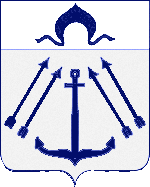 СОВЕТ ДЕПУТАТОВ ПОСЕЛЕНИЯ КОКОШКИНО В ГОРОДЕ МОСКВЕ	________________________________________________________________РЕШЕНИЕ     от 25 октября 2023 года № 10/5       В соответствии с Бюджетным кодексом Российской Федерации, Федеральным законом от 06.10.2003 № 131-ФЗ «Об общих принципах организации местного самоуправления в Российской Федерации», законом города Москвы от 06.11.2002 № 56 «Об организации местного самоуправления в городе Москве», законом города Москвы от 10.09.2008 № 39 «О бюджетном устройстве и бюджетном процессе в городе Москве», Уставом поселения Кокошкино, Положением о бюджетном устройстве и бюджетном процессе в поселении Кокошкино в городе Москве, утвержденным решением Совета депутатов поселения Кокошкино от 24.10.2013 № 11/3, Совет депутатов поселения Кокошкино решил:	1. Внести в решение Совета депутатов поселения Кокошкино от 19.10.2023 № 7/5 «О бюджете поселения  Кокошкино в городе Москве на 2024 год и плановый период 2025 и 2026 годов» следующие изменения:1.1.	пункт 1 изложить в следующей редакции: «1. Утвердить бюджет поселения Кокошкино в городе Москве на 2024 год и плановый период 2025 и 2026 годов со следующими характеристиками:Основные характеристики бюджета поселения Кокошкино на 2024 год:Общий объем доходов в сумме 274 791,80 тысяч рублей;Общий объем расходов в сумме 288 502,00 тысяч рублей;Дефицит (профицит) бюджета поселения Кокошкино в сумме 13 710,20 рублей, источником покрытия дефицита в сумме 13 710,20 тыс. рублей является остаток средств на счетах по учету средств бюджета на 01.01.2024 г.Основные характеристики бюджета поселения Кокошкино на 2025 и 2026 год:Общий объем доходов поселения Кокошкино на 2025 год в сумме 277 357,90 тысяч рублей, на 2026 год в сумме 282 805,90 тысяч рублей;Общий объем расходов бюджета поселения Кокошкино на 2025 год в сумме 277 357,90 тысяч рублей, в том числе условно утвержденные расходы бюджета поселения Кокошкино в сумме 6 933,90 тысяч рублей, и на 2026 год в сумме 282 805,90 тысяч рублей, в том числе условно утвержденные расходы бюджета поселения Кокошкино в сумме 14 140,30 тысяч рублей.Дефицит (профицит) бюджета поселения Кокошкино на 2025 год в сумме 0,00 тысяч рублей, на 2026 год в сумме 0,00 тысяч рублей.» 1.2.	Пункт 12 изложить в следующей редакции: «12. Утвердить объем бюджетных ассигнований Дорожного фонда поселения Кокошкино в городе Москве на 2024 год в сумме 7 240,0 тыс. рублей.Бюджетные ассигнования муниципального Дорожного фонда поселения Кокошкино в городе Москве на 2024 год сформированы в размере прогнозируемого объема доходов бюджета поселения Кокошкино в городе Москве от: 1)  акцизов на автомобильный бензин, прямогонный бензин, дизельное топливо, моторные масла для дизельных и карбюраторных (инжекторных) двигателей, производимых на территории Российской Федерации, подлежащих зачислению в бюджет поселения Кокошкино в сумме  2 315,70 тыс. рублей; 2) земельного налога с организаций, обладающих земельным участком, расположенным в границах внутригородских муниципальных образований городов федерального значения в сумме 4 924,3 тыс. рублей».1.3. Приложения 1,2,3,4,5,6,7,8,9,12 изложить в новой редакции согласно приложениям 1,2,3,4,5,6,7,8,9,10 настоящего решения соответственно.	2. Опубликовать настоящее решение в информационном бюллетене администрации поселения Кокошкино и разместить на официальном сайте администрации поселения Кокошкино в информационно-телекоммуникационной сети «Интернет».	3. Контроль за исполнением настоящего решения возложить на Главу поселения Бабаева М.И.Глава поселения Кокошкино               			                       М.И. Бабаев    Приложение 1			к решению Совета депутатов поселения Кокошкинов городе Москвеот 25.10.2023 № 10/5			Приложение 1к решению Совета депутатов поселения Кокошкино в городе Москвеот 19.10.2023 № 7/5			Приложение 2к решению Совета депутатовпоселения Кокошкинов городе Москве	от 25.10.2023 № 10/5			Приложение 2к решению Совета депутатовпоселения Кокошкино	в городе Москве	от 19.10.2023 № 7/5	Приложение 3к решению Совета депутатов поселения Кокошкино	в городе Москве	от 25.10.2023 № 10/5	Приложение 3к решению Совета депутатовпоселения Кокошкинов городе Москвеот 19.10.2023 № 7/5	Приложение 4к решению Совета депутатовпоселения Кокошкинов городе Москве	от 25.10.2023 № 10/5	Приложение 4к решению Совета депутатовпоселения Кокошкино	в городе Москвеот 19.10.2023 № 7/5Приложение 5к решению Совета	депутатовпоселения Кокошкино в городе Москвеот 25.10.2023 № 10/5		Приложение 5к решению Совета депутатовпоселения Кокошкинов городе Москвеот 19.10.2023 № 7/5Приложение 6к решению Совета депутатов поселения Кокошкинов городе Москвеот 25.10.2023 № 10/5			Приложение 6к решению Совета депутатовпоселения Кокошкинов городе Москвеот 19.10.2023 № 7/5Приложение 7к решению Совета депутатовпоселения Кокошкинов городе Москвеот 25.10.2023 № 10/5	Приложение 7к решению Совета депутатовпоселения Кокошкинов городе Москвеот 19.10.2023 № 7/5Приложение 8к решению Совета	депутатовпоселения Кокошкинов городе Москвеот 25.10.2023 № 10/5Приложение 8к решению Совета депутатовпоселения Кокошкино	в городе Москве	от 19.10.2023 № 7/5Приложение 9к решению Совета депутатовпоселения Кокошкинов городе Москвеот 25.10.2023 № 10/5		Приложение 9к решению Совета депутатовпоселения Кокошкинов городе Москвеот 19.10.2023 № 7/5Приложение 10к решению Совета депутатовпоселения Кокошкинов городе Москвеот 25.10.2023 № 10/5	Приложение 12к решению Совета депутатовпоселения Кокошкинов городе Москвеот 19.10.2023 года № 7/5О внесении изменений в решение   Совета депутатов поселения Кокошкино от 19.10.2023 года №7/5 «О бюджете поселения Кокошкино в городе Москве на 2024 год и плановый период 2025 и 2026 годов»Поступление доходов по основным источникам в бюджетПоступление доходов по основным источникам в бюджетПоступление доходов по основным источникам в бюджетПоступление доходов по основным источникам в бюджет поселения Кокошкино в городе Москве на 2024 год  поселения Кокошкино в городе Москве на 2024 год  поселения Кокошкино в городе Москве на 2024 год  поселения Кокошкино в городе Москве на 2024 год  поселения Кокошкино в городе Москве на 2024 год Код бюджетной классификацииКод бюджетной классификацииНаименование показателей2024 год,  тыс.руб.12340001 00 00000 00 0000 000НАЛОГОВЫЕ И НЕНАЛОГОВЫЕ ДОХОДЫ274 791,80001 01 00000 00 0000 000НАЛОГИ НА ПРИБЫЛЬ, ДОХОДЫ 84 088,31821 01 02010 01 0000 110 Налог на доходы физических лиц с доходов, источником которых является налоговый агент, за исключением доходов, в отношении которых исчисление и уплата налога осуществляются в соответствии со статьями 227, 227.1 и 228 Налогового кодекса Российской Федерации76 265,81821 01 02030 01 0000 110 Налог на доходы физических лиц с доходов, полученных физическими лицами в соответствии со ст. 228 Налогового кодекса Российской Федерации7 822,50001 03 00000 00 0000 000НАЛОГИ НА ТОВАРЫ (РАБОТЫ, УСЛУГИ), РЕАЛИЗУЕМЫЕ НА ТЕРРИТОРИИ РОССИЙСКОЙ ФЕДЕРАЦИИ2 315,71821 03 02231 01 0000 110Доходы от уплаты акцизов на дизельное топливо, подлежащие распределению между бюджетами субъектов Российской Федерации и местными бюджетами с учетом установленных дифференцированных нормативов отчислений в местные бюджеты (по нормативам, установленным Федеральным законом о федеральном бюджете в целях формирования дорожных фондов субъектов Российской Федерации)1 039,81821 03 02241 01 0000 110Доходы от уплаты акцизов на моторные масла для дизельных и (или) карбюраторных (инжекторных) двигателей, подлежащие распределению между бюджетами субъектов Российской Федерации и местными бюджетами с учетом установленных дифференцированных нормативов отчислений в местные бюджеты (по нормативам, установленным Федеральным законом о федеральном бюджете в целях формирования дорожных фондов субъектов Российской Федерации)7,11821 03 02251 01 0000 110Доходы от уплаты акцизов на автомобильный бензин, подлежащие распределению между бюджетами субъектов Российской Федерации и местными бюджетами с учетом установленных дифференцированных нормативов отчислений в местные бюджеты (по нормативам, установленным Федеральным законом о федеральном бюджете в целях формирования дорожных фондов субъектов Российской Федерации)1 268,80001 06 00000 00 0000 000НАЛОГИ НА ИМУЩЕСТВО47 584,00001 06 01000 00 0000 110Налог на имущество физических лиц13 971,01821 06 01010 03 0000 110Налог на имущество физических лиц, взимаемый по ставкам, применяемым к объектам налогообложения, расположенным в границах внутригородских муниципальных образований городов федерального значения   13 971,00001 06 06000 00 0000 110Земельный налог 33 613,01821 06 06031 03 0000 110Земельный налог с организаций, обладающих земельным участком, расположенным в границах внутригородских муниципальных образований городов федерального значения29 300,01821 06 06041 03 0000 110Земельный налог с физических лиц, обладающих земельным участком, расположенным в границах внутригородских муниципальных образований городов федерального значения4 313,0Итого налоговых доходов133 988,00001 11 00000 00 0000 000ДОХОДЫ ОТ ИСПОЛЬЗОВАНИЯ ИМУЩЕСТВА, НАХОДЯЩЕГОСЯ В ГОСУДАРСТВЕННОЙ И МУНИЦИПАЛЬНОЙ СОБСТВЕННОСТИ   5 543,50711 11 05011 02 0000 120Доходы, получаемые в виде арендной платы за земельные участки, государственная собственность на которые не разграничена и которые расположены в границах городов федерального значения, а также средства от продажи права на заключение договоров аренды указанных земельных участков1 391,80061 11 05033 03 0000 120Доходы от сдачи в аренду имущества, находящегося в оперативном управлении органов управления внутригородских муниципальных образований городов федерального и созданных ими учреждений (за исключением имущества муниципальных бюджетных и автономных учреждений)250,00061 11 09043 03 0000 120Прочие поступления от использования имущества, находящегося в собственности внутригородских муниципальных образований городов федерального значения (за исключением имущества муниципальных бюджетных и автономных учреждений, а также имущества муниципальных унитарных предприятий, в том числе казенных)3 901,7Итого неналоговых доходов5 543,50002 00 00000 00 0000 000БЕЗВОЗМЕЗДНЫЕ ПОСТУПЛЕНИЯ135 260,30002 02 00000 00 0000 000БЕЗВОЗМЕЗДНЫЕ ПОСТУПЛЕНИЯ ОТ ДРУГИХ БЮДЖЕТОВ БЮДЖЕТНОЙ СИСТЕМЫ РОССИЙСКОЙ ФЕДЕРАЦИИ135 260,30002 02 20000 00 0000 150Субсидии бюджетам бюджетной системы Российской Федерации  (межбюджетные субсидии)135 260,30002 02 29999 03 0000 150Прочие субсидии бюджетам внутригородских муниципальных образований городов федерального значения, в том числе:  135 260,30062 02 29999 03 0001 150Прочие субсидии бюджетам внутригородских муниципальных образований городов федерального значения (в сфере жилищно-коммунального хозяйства, благоустройства и дорожной деятельности)135 260,3ВСЕГО ДОХОДОВ274 791,8Поступление доходов по основным источникам в бюджетПоступление доходов по основным источникам в бюджетПоступление доходов по основным источникам в бюджетПоступление доходов по основным источникам в бюджетПоступление доходов по основным источникам в бюджет поселения Кокошкино в городе Москве на 2025-2026 год  поселения Кокошкино в городе Москве на 2025-2026 год  поселения Кокошкино в городе Москве на 2025-2026 год  поселения Кокошкино в городе Москве на 2025-2026 год  поселения Кокошкино в городе Москве на 2025-2026 год Код бюджетной классификацииКод бюджетной классификацииНаименование показателей2025 год,  тыс.руб.2026 год,  тыс.руб.123440001 00 00000 00 0000 000НАЛОГОВЫЕ И НЕНАЛОГОВЫЕ ДОХОДЫ277 357,9282 805,90001 01 00000 00 0000 000НАЛОГ НА ПРИБЫЛЬ, ДОХОДЫ 89 587,295 207,01821 01 02010 01 0000 110 Налог на доходы физических лиц с доходов, источником которых является налоговый агент, за исключением доходов, в отношении которых исчисление и уплата налога осуществляются в соответствии со статьями 227, 227.1 и 228 Налогового кодекса Российской Федерации81 451,886 746,21821 01 02030 01 0000 110 Налог на доходы физических лиц с доходов, полученных физическими лицами в соответствии со ст. 228 Налогового кодекса Российской Федерации8 135,48 460,80001 03 00000 00 0000 000НАЛОГИ НА ТОВАРЫ (РАБОТЫ, УСЛУГИ), РЕАЛИЗУЕМЫЕ НА ТЕРРИТОРИИ РОССИЙСКОЙ ФЕДЕРАЦИИ2 283,92 283,91821 03 02231 01 0000 110Доходы от уплаты акцизов на дизельное топливо, подлежащие распределению между бюджетами субъектов Российской Федерации и местными бюджетами с учетом установленных дифференцированных нормативов отчислений в местные бюджеты (по нормативам, установленным Федеральным законом о федеральном бюджете в целях формирования дорожных фондов субъектов Российской Федерации)1 031,51 031,51821 03 02241 01 0000 110Доходы от уплаты акцизов на моторные масла для дизельных и (или) карбюраторных (инжекторных) двигателей, подлежащие распределению между бюджетами субъектов Российской Федерации и местными бюджетами с учетом установленных дифференцированных нормативов отчислений в местные бюджеты (по нормативам, установленным Федеральным законом о федеральном бюджете в целях формирования дорожных фондов субъектов Российской Федерации)6,96,91821 03 02251 01 0000 110Доходы от уплаты акцизов на автомобильный бензин, подлежащие распределению между бюджетами субъектов Российской Федерации и местными бюджетами с учетом установленных дифференцированных нормативов отчислений в местные бюджеты (по нормативам, установленным Федеральным законом о федеральном бюджете в целях формирования дорожных фондов субъектов Российской Федерации)1 245,51 245,50001 06 00000 00 0000 000НАЛОГИ НА ИМУЩЕСТВО47 584,047 584,00001 06 01000 00 0000 110Налог на имущество физических лиц13 971,013 971,01821 06 01010 03 0000 110Налог на имущество физических лиц, взимаемый по ставкам, применяемым к объектам налогообложения, расположенным в границах внутригородских муниципальных образований городов федерального значения   13 971,013 971,00001 06 06000 00 0000 110Земельный налог 33 613,033 613,01821 06 06031 03 0000 110Земельный налог с организаций, обладающих земельным участком, расположенным в границах внутригородских муниципальных образований городов федерального значения29 300,029 300,01821 06 06041 03 0000 110Земельный налог с физических лиц, обладающих земельным участком, расположенным в границах внутригородских муниципальных образований городов федерального значения4 313,04 313,0Итого налоговых доходов139 455,1145 074,90001 11 00000 00 0000 000ДОХОДЫ ОТ ИСПОЛЬЗОВАНИЯ ИМУЩЕСТВА, НАХОДЯЩЕГОСЯ В ГОСУДАРСТВЕННОЙ И МУНИЦИПАЛЬНОЙ СОБСТВЕННОСТИ   5 367,85 196,00711 11 05011 02 0000 120Доходы, получаемые в виде арендной платы за земельные участки, государственная собственность на которые не разграничена и которые расположены в границах городов федерального значения, а также средства от продажи права на заключение договоров аренды указанных земельных участков1 391,81 391,80061 11 05033 03 0000 120Доходы от сдачи в аренду имущества, находящегося в оперативном управлении органов управления внутригородских муниципальных образований городов федерального и созданных ими учреждений (за исключением имущества муниципальных бюджетных и автономных учреждений)250,0250,00061 11 09043 03 0000 120Прочие поступления от использования имущества, находящегося в собственности внутригородских муниципальных образований городов федерального значения (за исключением имущества муниципальных бюджетных и автономных учреждений, а также имущества муниципальных унитарных предприятий, в том числе казенных)3 726,03 554,2Итого неналоговых доходов5 367,85 196,00002 00 00000 00 0000 000БЕЗВОЗМЕЗДНЫЕ ПОСТУПЛЕНИЯ132 535,0132 535,00002 02 00000 00 0000 000БЕЗВОЗМЕЗДНЫЕ ПОСТУПЛЕНИЯ ОТ ДРУГИХ БЮДЖЕТОВ БЮДЖЕТНОЙ СИСТЕМЫ РОССИЙСКОЙ ФЕДЕРАЦИИ132 535,0132 535,00002 02 20000 00 0000 150Субсидии бюджетам бюджетной системы Российской Федерации  (межбюджетные субсидии)132 535,0132 535,00002 02 29999 03 0000 150Прочие субсидии бюджетам внутригородских муниципальных образований городов федерального значения, в том числе:  132 535,0132 535,00062 02 29999 03 0001 150Прочие субсидии бюджетам внутригородских муниципальных образований городов федерального значения (в сфере жилищно-коммунального хозяйства, благоустройства и дорожной деятельности)132 535,0132 535,0ВСЕГО ДОХОДОВ277 357,9282 805,9Расходы бюджета поселения Кокошкино в городе Москве на 2024 год по разделам, подразделам, целевым статьям (муниципальным программам и непрограммным направлениям деятельности) группам и подгруппам видов расходовРасходы бюджета поселения Кокошкино в городе Москве на 2024 год по разделам, подразделам, целевым статьям (муниципальным программам и непрограммным направлениям деятельности) группам и подгруппам видов расходовРасходы бюджета поселения Кокошкино в городе Москве на 2024 год по разделам, подразделам, целевым статьям (муниципальным программам и непрограммным направлениям деятельности) группам и подгруппам видов расходовРасходы бюджета поселения Кокошкино в городе Москве на 2024 год по разделам, подразделам, целевым статьям (муниципальным программам и непрограммным направлениям деятельности) группам и подгруппам видов расходовРасходы бюджета поселения Кокошкино в городе Москве на 2024 год по разделам, подразделам, целевым статьям (муниципальным программам и непрограммным направлениям деятельности) группам и подгруппам видов расходовРасходы бюджета поселения Кокошкино в городе Москве на 2024 год по разделам, подразделам, целевым статьям (муниципальным программам и непрограммным направлениям деятельности) группам и подгруппам видов расходовНаименованиеРПРЦСРВРСумма, тыс.руб.ОБЩЕГОСУДАРСТВЕННЫЕ ВОПРОСЫ01100 238,5Функционирование Правительства Российской Федерации, высших исполнительных органов государственной власти субъектов Российской Федерации, местных администраций010499 577,0Непрограммные направления деятельности органов государственной власти по руководству и управлению в сфере установленных функций органов государственной
власти города Москвы010431 0 00 0000099 577,0Исполнительные органы государственной власти города Москвы010431 Б 00 0000099 577,0Функционирование исполнительных органов государственной власти города Москвы010431 Б 01 0000099 577,0Обеспечение деятельности руководителя администрации010431 Б 01 001005 466,0Расходы на выплаты персоналу в целях обеспечения выполнения функций государственными (муниципальными) органами, казенными учреждениями, органами управления государственными внебюджетными фондами010431 Б 01 001001005 446,0Расходы на выплаты персоналу государственных (муниципальных) органов010431 Б 01 001001205 446,0Закупка товаров, работ и услуг для обеспечения государственных (муниципальных) нужд010431 Б 01 0010020020,0Иные закупки товаров, работ и услуг для обеспечения государственных (муниципальных) нужд010431 Б 01 0010024020,0Обеспечение деятельности  администрации010431 Б 01 0050094 111,0Расходы на выплаты персоналу в целях обеспечения выполнения функций государственными (муниципальными) органами, казенными учреждениями, органами управления государственными внебюджетными фондами010431 Б 01 0050010083 769,0Расходы на выплаты персоналу государственных (муниципальных) органов010431 Б 01 0050012083 769,0Закупка товаров, работ и услуг для обеспечения государственных (муниципальных) нужд010431 Б 01 0050020010 230,0Иные закупки товаров, работ и услуг для обеспечения государственных (муниципальных) нужд010431 Б 01 0050024010 230,0Иные бюджетные ассигнования010431 Б 01 00500800112,0Уплата налогов, сборов и иных платежей010431 Б 01 00500850112,0Резервные фонды0111100,0Резервный фонд, предусмотренный органами местного самоуправления011132 А 01 00000100,0Иные бюджетные ассигнования011132 А 01 00000800100,0Резервные средства011132 А 01 00000870100,0Другие общегосударственные вопросы0113561,5Непрограммные направления деятельности органов государственной власти по руководству и управлению в сфере установленных функций органов государственной
власти города Москвы011331 0 00 0000021,5Исполнительные органы государственной власти города Москвы011331 Б 00 0000021,5Уплата членских взносов на осуществление деятельности Совета муниципальных образований города Москвы011331 Б 01 0040021,5Иные бюджетные ассигнования011331 Б 01 0040080021,5Уплата налогов, сборов и иных платежей011331 Б 01 0040085021,5Другие общегосударственные вопросы011331 Б 01 09900540,0Закупка товаров, работ и услуг для обеспечения государственных (муниципальных) нужд011331 Б 01 09900200540,0Иные закупки товаров, работ и услуг для обеспечения государственных (муниципальных) нужд011331 Б 01 09900240540,0НАЦИОНАЛЬНАЯ БЕЗОПАСНОСТЬ И ПРАВООХРАНИТЕЛЬНАЯ ДЕЯТЕЛЬНОСТЬ034 733,5Гражданская оборона030995,3Муниципальная программа «Обеспечение безопасности жизнедеятельности населения на территории поселения Кокошкино»030936 0 00 0000095,3Подпрограмма «Мероприятия по гражданской обороне»030936 1 00 1000095,3Закупка товаров, работ и услуг для обеспечения государственных (муниципальных) нужд030936 1 00 1000020095,3Иные закупки товаров, работ и услуг для обеспечения государственных (муниципальных) нужд030936 1 00 1000024095,3Защита населения и территории от чрезвычайных ситуаций природного и техногенного характера, пожарная безопасность03102 013,3Муниципальная программа «Обеспечение безопасности жизнедеятельности населения на территории поселения Кокошкино»031036 0 00 000001 993,7Подпрограмма «Защита населения от чрезвычайных ситуаций природного и техногенного характера на территории поселения Кокошкино»031036 2 00 100001 993,7Закупка товаров, работ и услуг для обеспечения государственных (муниципальных) нужд031036 2 00 100002001 993,7Иные закупки товаров, работ и услуг для обеспечения государственных (муниципальных) нужд031036 2 00 100002401 993,7Подпрограмма «Обеспечение безопасности людей на водных объектах, охрана их жизни и здоровья на территории поселения Кокошкино»031036 3 00 1000019,6Закупка товаров, работ и услуг для обеспечения государственных (муниципальных) нужд031036 3 00 1000020019,6Иные закупки товаров, работ и услуг для обеспечения государственных (муниципальных) нужд031036 3 00 1000024019,6Другие вопросы в области национальной безопасности и правоохранительной деятельности03142 624,9Муниципальная программа «Обеспечение безопасности жизнедеятельности населения на территории поселения Кокошкино»031436 0 00 00000395,9Подпрограмма «Мероприятия по обеспечению первичных мер пожарной безопасности на территории поселения Кокошкино»031436 5 00 10000395,9Закупка товаров, работ и услуг для обеспечения государственных (муниципальных) нужд031436 5 00 10000200395,9Иные закупки товаров, работ и услуг для обеспечения государственных (муниципальных) нужд031436 5 00 10000240395,9Подпрограмма «Мероприятия по профилактике терроризма и экстремизма на территории поселения Кокошкино»031436 4 00 100002 229,0Закупка товаров, работ и услуг для обеспечения государственных (муниципальных) нужд031436 4 00 100002002 229,0Иные закупки товаров, работ и услуг для обеспечения государственных (муниципальных) нужд031436 4 00 100002402 229,0НАЦИОНАЛЬНАЯ ЭКОНОМИКА047 240,0Дорожное хозяйство (дорожные фонды)04097 240,0Муниципальная программа «Содержание и ремонт объектов дорожного хозяйства на территории поселения Кокошкино»040937 0 00 000007 240,0Подпрограмма «Содержание объектов дорожного хозяйства поселения Кокошкино»040937 1 00 000005 221,0Подпрограмма «Содержание объектов дорожного хозяйства поселения Кокошкино»040937 1 00 000001 864,0Закупка товаров, работ и услуг для обеспечения государственных (муниципальных) нужд040937 1 00 000002001 864,0Иные закупки товаров, работ и услуг для обеспечения государственных (муниципальных) нужд040937 1 00 000002401 864,0Подпрограмма «Содержание объектов дорожного хозяйства поселения Кокошкино» (софинансирование)040937 1 00 S00003 357,0Закупка товаров, работ и услуг для обеспечения государственных (муниципальных) нужд040937 1 00 S00002003 357,0Иные закупки товаров, работ и услуг для обеспечения государственных (муниципальных) нужд040937 1 00 S00002403 357,0Подпрограмма «Ремонт объектов дорожного хозяйства поселения Кокошкино»040937 2 00 000001 350,0Подпрограмма  «Ремонт объектов дорожного хозяйства поселения Кокошкино»040937 2 00 00000250,0Закупка товаров, работ и услуг для обеспечения государственных (муниципальных) нужд040937 2 00 00000200250,0Иные закупки товаров, работ и услуг для обеспечения государственных (муниципальных) нужд040937 2 00 00000240250,0Подпрограмма «Ремонт объектов дорожного хозяйства поселения Кокошкино» (софинансирование)040937 2 00 S00001 100,0Закупка товаров, работ и услуг для обеспечения государственных (муниципальных) нужд040937 2 00 S00002001 100,0Иные закупки товаров, работ и услуг для обеспечения государственных (муниципальных) нужд040937 2 00 S00002401 100,0Подпрограмма «Обеспечение безопасности дорожного движения»040937 3 00 00000669,0Подпрограмма «Обеспечение безопасности дорожного движения»040937 3 00 00000500,0Закупка товаров, работ и услуг для обеспечения государственных (муниципальных) нужд040937 3 00 00000200500,0Иные закупки товаров, работ и услуг для обеспечения государственных (муниципальных) нужд040937 3 00 00000240500,0Подпрограмма «Обеспечение безопасности дорожного движения» (софинансирование)040937 3 00 S0000169,0Закупка товаров, работ и услуг для обеспечения государственных (муниципальных) нужд040937 3 00 S0000200169,0Иные закупки товаров, работ и услуг для обеспечения государственных (муниципальных) нужд040937 3 00 S0000240169,0ЖИЛИЩНО-КОММУНАЛЬНОЕ ХОЗЯЙСТВО05150 838,5Жилищное хозяйство05014 315,2Непрограммные направления в области жилищного хозяйства050135 0 03 000004 315,2Взносы на капитальный ремонт общего имущества в многоквартирных домах 050135 0 03 001004 315,2Закупка товаров, работ и услуг для обеспечения государственных (муниципальных) нужд050135 0 03 001002004 315,2Иные закупки товаров, работ и услуг для обеспечения государственных (муниципальных) нужд050135 0 03 001002404 315,2Благоустройство0503146 523,3Непрограммные направления деятельности органов государственной власти в части предоставления межбюджетных трансфертов050333 0 00 00000135 260,3Непрограммные направления деятельности органов государственной власти в части предоставления межбюджетных трансфертов бюджетам внутригородских муниципальных образований050333 А 00 00000135 260,3Субсидии бюджетам внутригородских муниципальных образований050333 А 02 00000135 260,3Консолидированная субсидия бюджетам внутригородских муниципальных образований в целях софинансирования расходных обязательств городских округов и поселений, возникающих при исполнении полномочий органов местного самоуправления в сфере жилищно-коммунального хозяйства, благоустройства и дорожной деятельности050333 А 02 02000135 260,3Консолидированная субсидия бюджетам внутригородских муниципальных образований в целях софинансирования расходных обязательств городских округов и поселений, возникающих при исполнении полномочий органов местного самоуправления в сфере жилищно-коммунального хозяйства, благоустройства и дорожной деятельности (благоустройство территории жилой застройки, улиц и общественных пространств, организация мест массового отдыха населения)050333 А 02 0210018 185,7Закупка товаров, работ и услуг для обеспечения государственных (муниципальных) нужд050333 А 02 0210020018 185,7Иные закупки товаров, работ и услуг для обеспечения государственных (муниципальных) нужд050333 А 02 0210024018 185,7Консолидированная субсидия бюджетам внутригородских муниципальных образований в целях софинансирования расходных обязательств городских округов и поселений, возникающих при исполнении полномочий органов местного самоуправления в сфере жилищно-коммунального хозяйства, благоустройства и дорожной деятельности (ремонт объектов дорожного хозяйства)050333 А 02 0230021 011,5Закупка товаров, работ и услуг для государственных (муниципальных) нужд050333 А 02 0230020021 011,5Иные закупки товаров, работ и услуг для обеспечения государственных (муниципальных) нужд050333 А 02 0230024021 011,5Консолидированная субсидия бюджетам внутригородских муниципальных образований в целях софинансирования расходных обязательств городских округов и поселений, возникающих при исполнении полномочий органов местного самоуправления в сфере жилищно-коммунального хозяйства, благоустройства и дорожной деятельности (содержание объектов  дорожного хозяйства)050333 А 02 0240038 574,2Закупка товаров, работ и услуг для обеспечения государственных (муниципальных) нужд050333 А 02 0240020038 574,2Иные закупки товаров, работ и услуг для обеспечения государственных (муниципальных) нужд050333 А 02 0240024038 574,2Консолидированная субсидия бюджетам внутригородских муниципальных образований в целях софинансирования расходных обязательств городских округов и поселений, возникающих при исполнении полномочий органов местного самоуправления в сфере жилищно-коммунального хозяйства, благоустройства и дорожной деятельности (разметка объектов дорожного хозяйства)050333 А 02 025001 380,1Закупка товаров, работ и услуг для обеспечения государственных (муниципальных) нужд050333 А 02 025002001 380,1Иные закупки товаров, работ и услуг для обеспечения государственных (муниципальных) нужд050333 А 02 025002401 380,1Консолидированная субсидия бюджетам внутригородских муниципальных образований в целях софинансирования расходных обязательств городских округов и поселений, возникающих при исполнении полномочий органов местного самоуправления в сфере жилищно-коммунального хозяйства, благоустройства и дорожной деятельности (содержание дворовых территорий)050333 А 02 0260056 108,8Закупка товаров, работ и услуг для обеспечения государственных (муниципальных) нужд050333 А 02 0260020056 108,8Иные закупки товаров, работ и услуг для обеспечения государственных (муниципальных) нужд050333 А 02 0260024056 108,8Муниципальная программа «Благоустройство территории поселения Кокошкино»050339 0 00 0000011 263,0Подпрограмма «Озеленение территории поселения Кокошкино»050339 1 00 100001 650,0Закупка товаров, работ и услуг для обеспечения государственных (муниципальных) нужд050339 1 00 100002001 650,0Иные закупки товаров, работ и услуг для обеспечения государственных (муниципальных) нужд050339 1 00 100002401 650,0Подпрограмма «Комплексное благоустройство территории поселения Кокошкино»050339 2 00 000002 413,0Подпрограмма «Комплексное благоустройство территории поселения Кокошкино»050339 2 00 10000600,0Закупка товаров, работ и услуг для обеспечения государственных (муниципальных) нужд050339 2 00 10000200600,0Иные закупки товаров, работ и услуг для обеспечения государственных (муниципальных) нужд050339 2 00 10000240600,0Подпрограмма «Комплексное благоустройство территории поселения Кокошкино» (софинансирование)050339 2 00 S00001 813,0Закупка товаров, работ и услуг для обеспечения государственных (муниципальных) нужд050339 2 00 S00002001 813,0Иные закупки товаров, работ и услуг для обеспечения государственных (муниципальных) нужд050339 2 00 S00002401 813,0Подпрограмма «Регулированию численности безнадзорных и бесхозяйных животных»050339 3 00 100001 300,0Закупка товаров, работ и услуг для обеспечения государственных (муниципальных) нужд050339 3 00 100002001 300,0Иные закупки товаров, работ и услуг для обеспечения государственных (муниципальных) нужд050339 3 00 100002401 300,0Подпрограмма «Содержание объектов благоустройства»050339 4 00 000005 900,0Подпрограмма «Содержание объектов благоустройства»050339 4 00 100004 750,0Закупка товаров, работ и услуг для обеспечения государственных (муниципальных) нужд050339 4 00 100002004 750,0Иные закупки товаров, работ и услуг для обеспечения государственных (муниципальных) нужд050339 4 00 100002404 750,0Подпрограмма «Содержание объектов благоустройства» (софинансирование)050339 4 00 S00001 150,0Закупка товаров, работ и услуг для обеспечения государственных (муниципальных) нужд050339 4 00 S00002001 150,0Иные закупки товаров, работ и услуг для обеспечения государственных (муниципальных) нужд050339 4 00 S00002401 150,0ОБРАЗОВАНИЕ072 669,0Молодежная политика07072 669,0Муниципальная программа «Молодежная политика поселения Кокошкино»070740 0 00 000002 669,0Проведение праздничных мероприятий для населения, мероприятий для детей и молодежи070740 1 00 000002 669,0Закупка товаров, работ и услуг для обеспечения государственных (муниципальных) нужд070740 1 00 000002002 669,0Иные закупки товаров, работ и услуг для обеспечения государственных (муниципальных) нужд070740 1 00 000002402 669,0КУЛЬТУРА, КИНЕМАТОГРАФИЯ088 523,0Культура08012 400,0Библиотеки080144 2 00 000002 400,0Расходы бюджетов на предоставление субсидий бюджетным учреждениям (библиотека)080144 2 00 999802 400,0Предоставление субсидий бюджетным, автономным учреждениям и иным некоммерческим организациям080144 2 00 999806002 400,0Субсидии бюджетным учреждениям080144 2 00 999806102 400,0Муниципальная программа «Развитие культуры в сфере обеспечения досуга населения»080441 0 00 000006 123,0Проведение праздничных мероприятий для населения, мероприятий для детей и молодежи080441 1 00 100006 123,0Закупка товаров, работ и услуг для обеспечения государственных (муниципальных) нужд080441 1 00 100002006 123,0Иные закупки товаров, работ и услуг для обеспечения государственных (муниципальных) нужд080441 1 00 100002406 123,0СОЦИАЛЬНАЯ ПОЛИТИКА10259,5Пенсионное обеспечение1001109,5Прочие непрограммные направления деятельности органов государственной власти100135 0 00 00000109,5Прочие направления деятельности префектур административных округов города Москвы, не включенные в государственные программы города Москвы100135 Е 00 00000109,5Непрограммные направления деятельности по расходным обязательствам префектур административных округов города Москвы100135 Е 01 00000109,5Доплаты к пенсиям муниципальных служащих100135 Е 01 0020016,3Социальное обеспечение и иные выплаты населению100135 Е 01 0020030016,3Публичные нормативные социальные выплаты гражданам100135 Е 01 0020031016,3Доплаты к пенсиям муниципальных служащих100135 Е 01 0000093,2Социальное обеспечение и иные выплаты населению100135 Е 01 0020030093,2Социальные выплаты гражданам, кроме публичных нормативных социальных выплат100135 Е 01 0020032093,2Социальное обеспечение населения1003150,0Муниципальная программа «Адресная социальная поддержка и социальная помощь отдельным категориям граждан поселения Кокошкино»100342 0 00 00000150,0Адресная социальная помощь отдельным категориям граждан100342 1 00 10000150,0Социальное обеспечение и иные выплаты населению100342 1 00 10000300150,0Социальные выплаты гражданам, кроме публичных нормативных социальных выплат100342 1 00 10000320150,0ФИЗИЧЕСКАЯ КУЛЬТУРА И СПОРТ1113 960,0Массовый  спорт110213 960,0Центры спортивной подготовки 110248 2 00 0000013 960,0Расходы бюджетов на предоставление субсидий бюджетным учреждениям (спортивный центр)110248 2 00 9998013 960,0Предоставление субсидий бюджетным, автономным учреждениям и иным некоммерческим организациям110248 2 00 9998060013 960,0Субсидии бюджетным учреждениям110248 2 00 9998061013 960,0СРЕДСТВА МАССОВОЙ ИНФОРМАЦИИ1240,0Периодическая печать и издательства120240,0Прочие непрограммные направления деятельности органов государственной власти120235 0 00 0000040,0Прочие непрограммные направления деятельности органов государственной власти120235 Е 01 0030040,0Иные бюджетные ассигнования120235 Е 01 0030080040,0Уплата налогов, сборов и иных платежей120235 Е 01 0030085040,0Итого288 502,0Расходы бюджета поселения Кокошкино в городе Москве на 2025-2026 год по разделам, подразделам, целевым статьям (муниципальным программам и непрограммным направлениям деятельности) группам и подгруппам видов расходовРасходы бюджета поселения Кокошкино в городе Москве на 2025-2026 год по разделам, подразделам, целевым статьям (муниципальным программам и непрограммным направлениям деятельности) группам и подгруппам видов расходовРасходы бюджета поселения Кокошкино в городе Москве на 2025-2026 год по разделам, подразделам, целевым статьям (муниципальным программам и непрограммным направлениям деятельности) группам и подгруппам видов расходовРасходы бюджета поселения Кокошкино в городе Москве на 2025-2026 год по разделам, подразделам, целевым статьям (муниципальным программам и непрограммным направлениям деятельности) группам и подгруппам видов расходовРасходы бюджета поселения Кокошкино в городе Москве на 2025-2026 год по разделам, подразделам, целевым статьям (муниципальным программам и непрограммным направлениям деятельности) группам и подгруппам видов расходовРасходы бюджета поселения Кокошкино в городе Москве на 2025-2026 год по разделам, подразделам, целевым статьям (муниципальным программам и непрограммным направлениям деятельности) группам и подгруппам видов расходовРасходы бюджета поселения Кокошкино в городе Москве на 2025-2026 год по разделам, подразделам, целевым статьям (муниципальным программам и непрограммным направлениям деятельности) группам и подгруппам видов расходовРасходы бюджета поселения Кокошкино в городе Москве на 2025-2026 год по разделам, подразделам, целевым статьям (муниципальным программам и непрограммным направлениям деятельности) группам и подгруппам видов расходовНаименованиеРПРЦСРВРСумма, тыс.руб. 2025 годСумма, тыс.руб. 2026 годОБЩЕГОСУДАРСТВЕННЫЕ ВОПРОСЫ0196 236,095 699,1Функционирование Правительства Российской Федерации, высших исполнительных органов государственной власти субъектов Российской Федерации, местных администраций010495 974,595 537,6Непрограммные направления деятельности органов государственной власти по руководству и управлению в сфере установленных функций органов государственной
власти города Москвы010431 0 00 0000095 974,595 537,6Исполнительные органы государственной власти города Москвы010431 Б 00 0000095 974,595 537,6Функционирование исполнительных органов государственной власти города Москвы010431 Б 01 0000095 974,595 537,6Обеспечение деятельности руководителя администрации010431 Б 01 001005 500,05 550,0Расходы на выплаты персоналу в целях обеспечения выполнения функций государственными (муниципальными) органами, казенными учреждениями, органами управления государственными внебюджетными фондами010431 Б 01 001001005 480,05 530,0Расходы на выплаты персоналу государственных (муниципальных) органов010431 Б 01 001001205 480,05 530,0Закупка товаров, работ и услуг для обеспечения государственных (муниципальных) нужд010431 Б 01 0010020020,020,0Иные закупки товаров, работ и услуг для обеспечения государственных (муниципальных) нужд010431 Б 01 0010024020,020,0Обеспечение деятельности  администрации010431 Б 01 0050090 474,589 987,6Расходы на выплаты персоналу в целях обеспечения выполнения функций государственными (муниципальными) органами, казенными учреждениями, органами управления государственными внебюджетными фондами010431 Б 01 0050010085 000,087 000,0Расходы на выплаты персоналу государственных (муниципальных) органов010431 Б 01 0050012085 000,087 000,0Закупка товаров, работ и услуг для обеспечения государственных (муниципальных) нужд010431 Б 01 005002005 357,52 865,6Иные закупки товаров, работ и услуг для обеспечения государственных (муниципальных) нужд010431 Б 01 005002405 357,52 865,6Иные бюджетные ассигнования010431 Б 01 00500800117,0122,0Уплата налогов, сборов и иных платежей010431 Б 01 00500850117,0122,0Резервные фонды0111100,0100,0Резервный фонд, предусмотренный органами местного самоуправления011132 А 01 00000100,0100,0Иные бюджетные ассигнования011132 А 01 00000800100,0100,0Резервные средства011132 А 01 00000870100,0100,0Другие общегосударственные вопросы0113161,561,5Непрограммные направления деятельности органов государственной власти по руководству и управлению в сфере установленных функций органов государственной
власти города Москвы011331 0 00 0000021,521,5Исполнительные органы государственной власти города Москвы011331 Б 00 0000021,521,5Уплата членских взносов на осуществление деятельности Совета муниципальных образований города Москвы011331 Б 01 0040021,521,5Иные бюджетные ассигнования011331 Б 01 0040080021,521,5Уплата налогов, сборов и иных платежей011331 Б 01 0040085021,521,5Другие общегосударственные вопросы011331 Б 01 09900140,040,0Закупка товаров, работ и услуг для обеспечения государственных (муниципальных) нужд011331 Б 01 09900200140,040,0Иные закупки товаров, работ и услуг для обеспечения государственных (муниципальных) нужд011331 Б 01 09900240140,040,0НАЦИОНАЛЬНАЯ БЕЗОПАСНОСТЬ И ПРАВООХРАНИТЕЛЬНАЯ ДЕЯТЕЛЬНОСТЬ031 050,31 050,3Гражданская оборона030995,395,3Муниципальная программа «Обеспечение безопасности жизнедеятельности населения на территории поселения Кокошкино»030936 0 00 0000095,395,3Подпрограмма «Мероприятия по гражданской обороне»030936 1 00 1000095,395,3Закупка товаров, работ и услуг для обеспечения государственных (муниципальных) нужд030936 1 00 1000020095,395,3Иные закупки товаров, работ и услуг для обеспечения государственных (муниципальных) нужд030936 1 00 1000024095,395,3Защита населения и территории от чрезвычайных ситуаций природного и техногенного характера, пожарная безопасность0310275,0275,0Муниципальная программа «Обеспечение безопасности жизнедеятельности населения на территории поселения Кокошкино»031036 0 00 00000250,0250,0Подпрограмма «Защита населения от чрезвычайных ситуаций природного и техногенного характера на территории поселения Кокошкино»031036 2 00 10000250,0250,0Закупка товаров, работ и услуг для обеспечения государственных (муниципальных) нужд031036 2 00 10000200250,0250,0Иные закупки товаров, работ и услуг для обеспечения государственных (муниципальных) нужд031036 2 00 10000240250,0250,0Подпрограмма «Обеспечение безопасности людей на водных объектах, охрана их жизни и здоровья на территории поселения Кокошкино»031036 3 00 1000025,025,0Закупка товаров, работ и услуг для обеспечения государственных (муниципальных) нужд031036 3 00 1000020025,025,0Иные закупки товаров, работ и услуг для обеспечения государственных (муниципальных) нужд031036 3 00 1000024025,025,0Другие вопросы в области национальной безопасности и правоохранительной деятельности0314680,0680,0Муниципальная программа «Обеспечение безопасности жизнедеятельности населения на территории поселения Кокошкино»031436 0 00 00000280,0280,0Подпрограмма «Мероприятия по обеспечению первичных мер пожарной безопасности на территории поселения Кокошкино»031436 5 00 10000280,0280,0Закупка товаров, работ и услуг для обеспечения государственных (муниципальных) нужд031436 5 00 10000200280,0280,0Иные закупки товаров, работ и услуг для обеспечения государственных (муниципальных) нужд031436 5 00 10000240280,0280,0Подпрограмма «Мероприятия по профилактике терроризма и экстремизма на территории поселения Кокошкино»031436 4 00 10000400,0400,0Закупка товаров, работ и услуг для обеспечения государственных (муниципальных) нужд031436 4 00 10000200400,0400,0Иные закупки товаров, работ и услуг для обеспечения государственных (муниципальных) нужд031436 4 00 10000240400,0400,0НАЦИОНАЛЬНАЯ ЭКОНОМИКА046 233,06 233,0Дорожное хозяйство (дорожные фонды)04096 233,06 233,0Муниципальная программа «Содержание и ремонт объектов дорожного хозяйства на территории поселения Кокошкино»040937 0 00 000006 233,06 233,0Подпрограмма «Содержание объектов дорожного хозяйства поселения Кокошкино»040937 1 00 000004 714,04 714,0Подпрограмма «Содержание объектов дорожного хозяйства поселения Кокошкино»040937 1 00 000001 357,01 357,0Закупка товаров, работ и услуг для обеспечения государственных (муниципальных) нужд040937 1 00 000002001 357,01 357,0Иные закупки товаров, работ и услуг для обеспечения государственных (муниципальных) нужд040937 1 00 000002401 357,01 357,0Подпрограмма «Содержание объектов дорожного хозяйства поселения Кокошкино» (софинансирование)040937 1 00 S00003 357,03 357,0Закупка товаров, работ и услуг для обеспечения государственных (муниципальных) нужд040937 1 00 S00002003 357,03 357,0Иные закупки товаров, работ и услуг для обеспечения государственных (муниципальных) нужд040937 1 00 S00002403 357,03 357,0Подпрограмма «Ремонт объектов дорожного хозяйства поселения Кокошкино»040937 2 00 00000850,0850,0Подпрограмма  «Ремонт объектов дорожного хозяйства поселения Кокошкино»040937 2 00 00000250,0250,0Закупка товаров, работ и услуг для обеспечения государственных (муниципальных) нужд040937 2 00 00000200250,0250,0Иные закупки товаров, работ и услуг для обеспечения государственных (муниципальных) нужд040937 2 00 00000240250,0250,0Подпрограмма «Ремонт объектов дорожного хозяйства поселения Кокошкино» (софинансирование)040937 2 00 S0000600,0600,0Закупка товаров, работ и услуг для обеспечения государственных (муниципальных) нужд040937 2 00 S0000200600,0600,0Иные закупки товаров, работ и услуг для обеспечения государственных (муниципальных) нужд040937 2 00 S0000240600,0600,0Подпрограмма «Обеспечение безопасности дорожного движения»040937 3 00 00000669,0669,0Подпрограмма «Обеспечение безопасности дорожного движения»040937 3 00 00000500,0500,0Закупка товаров, работ и услуг для обеспечения государственных (муниципальных) нужд040937 3 00 00000200500,0500,0Иные закупки товаров, работ и услуг для обеспечения государственных (муниципальных) нужд040937 3 00 00000240500,0500,0Подпрограмма «Обеспечение безопасности дорожного движения» (софинансирование)040937 3 00 S0000169,0169,0Закупка товаров, работ и услуг для обеспечения государственных (муниципальных) нужд040937 3 00 S0000200169,0169,0Иные закупки товаров, работ и услуг для обеспечения государственных (муниципальных) нужд040937 3 00 S0000240169,0169,0ЖИЛИЩНО-КОММУНАЛЬНОЕ ХОЗЯЙСТВО05146 305,2145 533,7Жилищное хозяйство05014 315,24 315,2Непрограммные направления в области жилищного хозяйства050135 0 03 000004 315,24 315,2Взносы на капитальный ремонт общего имущества в многоквартирных домах 050135 0 03 001004 315,24 315,2Закупка товаров, работ и услуг для обеспечения государственных (муниципальных) нужд050135 0 03 001002004 315,24 315,2Иные закупки товаров, работ и услуг для обеспечения государственных (муниципальных) нужд050135 0 03 001002404 315,24 315,2Благоустройство0503141 990,0141 218,5Непрограммные направления деятельности органов государственной власти в части предоставления межбюджетных трансфертов050333 0 00 00000132 535,0132 535,0Непрограммные направления деятельности органов государственной власти в части предоставления межбюджетных трансфертов бюджетам внутригородских муниципальных образований050333 А 00 00000132 535,0132 535,0Субсидии бюджетам внутригородских муниципальных образований050333 А 02 00000132 535,0132 535,0Консолидированная субсидия бюджетам внутригородских муниципальных образований в целях софинансирования расходных обязательств городских округов и поселений, возникающих при исполнении полномочий органов местного самоуправления в сфере жилищно-коммунального хозяйства, благоустройства и дорожной деятельности050333 А 02 02000132 535,0132 535,0Консолидированная субсидия бюджетам внутригородских муниципальных образований в целях софинансирования расходных обязательств городских округов и поселений, возникающих при исполнении полномочий органов местного самоуправления в сфере жилищно-коммунального хозяйства, благоустройства и дорожной деятельности (благоустройство территории жилой застройки, улиц и общественных пространств, организация мест массового отдыха населения)050333 А 02 0210015 460,415 460,4Закупка товаров, работ и услуг для обеспечения государственных (муниципальных) нужд050333 А 02 0210020015 460,415 460,4Иные закупки товаров, работ и услуг для обеспечения государственных (муниципальных) нужд050333 А 02 0210024015 460,415 460,4Консолидированная субсидия бюджетам внутригородских муниципальных образований в целях софинансирования расходных обязательств городских округов и поселений, возникающих при исполнении полномочий органов местного самоуправления в сфере жилищно-коммунального хозяйства, благоустройства и дорожной деятельности (ремонт объектов дорожного хозяйства)050333 А 02 0230021 011,521 011,5Закупка товаров, работ и услуг для государственных (муниципальных) нужд050333 А 02 0230020021 011,521 011,5Иные закупки товаров, работ и услуг для обеспечения государственных (муниципальных) нужд050333 А 02 0230024021 011,521 011,5Консолидированная субсидия бюджетам внутригородских муниципальных образований в целях софинансирования расходных обязательств городских округов и поселений, возникающих при исполнении полномочий органов местного самоуправления в сфере жилищно-коммунального хозяйства, благоустройства и дорожной деятельности (содержание объектов  дорожного хозяйства)050333 А 02 0240038 574,238 574,2Закупка товаров, работ и услуг для обеспечения государственных (муниципальных) нужд050333 А 02 0240020038 574,238 574,2Иные закупки товаров, работ и услуг для обеспечения государственных (муниципальных) нужд050333 А 02 0240024038 574,238 574,2Консолидированная субсидия бюджетам внутригородских муниципальных образований в целях софинансирования расходных обязательств городских округов и поселений, возникающих при исполнении полномочий органов местного самоуправления в сфере жилищно-коммунального хозяйства, благоустройства и дорожной деятельности (разметка объектов дорожного хозяйства)050333 А 02 025001 380,11 380,1Закупка товаров, работ и услуг для обеспечения государственных (муниципальных) нужд050333 А 02 025002001 380,11 380,1Иные закупки товаров, работ и услуг для обеспечения государственных (муниципальных) нужд050333 А 02 025002401 380,11 380,1Консолидированная субсидия бюджетам внутригородских муниципальных образований в целях софинансирования расходных обязательств городских округов и поселений, возникающих при исполнении полномочий органов местного самоуправления в сфере жилищно-коммунального хозяйства, благоустройства и дорожной деятельности (содержание дворовых территорий)050333 А 02 0260056 108,856 108,8Закупка товаров, работ и услуг для обеспечения государственных (муниципальных) нужд050333 А 02 0260020056 108,856 108,8Иные закупки товаров, работ и услуг для обеспечения государственных (муниципальных) нужд050333 А 02 0260024056 108,856 108,8Муниципальная программа «Благоустройство территории поселения Кокошкино»050339 0 00 000009 455,08 683,5Подпрограмма «Озеленение территории поселения Кокошкино»050339 1 00 100001 650,01 650,0Закупка товаров, работ и услуг для обеспечения государственных (муниципальных) нужд050339 1 00 100002001 650,01 650,0Иные закупки товаров, работ и услуг для обеспечения государственных (муниципальных) нужд050339 1 00 100002401 650,01 650,0Подпрограмма «Комплексное благоустройство территории поселения Кокошкино»050339 2 00 000001 905,01 905,0Подпрограмма «Комплексное благоустройство территории поселения Кокошкино»050339 2 00 10000600,0600,0Закупка товаров, работ и услуг для обеспечения государственных (муниципальных) нужд050339 2 00 10000200600,0600,0Иные закупки товаров, работ и услуг для обеспечения государственных (муниципальных) нужд050339 2 00 10000240600,0600,0Подпрограмма «Комплексное благоустройство территории поселения Кокошкино» (софинансирование)050339 2 00 S00001 305,01 305,0Закупка товаров, работ и услуг для обеспечения государственных (муниципальных) нужд050339 2 00 S00002001 305,01 305,0Иные закупки товаров, работ и услуг для обеспечения государственных (муниципальных) нужд050339 2 00 S00002401 305,01 305,0Подпрограмма «Регулированию численности безнадзорных и бесхозяйных животных»050339 3 00 100001 300,01 300,0Закупка товаров, работ и услуг для обеспечения государственных (муниципальных) нужд050339 3 00 100002001 300,01 300,0Иные закупки товаров, работ и услуг для обеспечения государственных (муниципальных) нужд050339 3 00 100002401 300,01 300,0Подпрограмма «Содержание объектов благоустройства»050339 4 00 000004 600,03 828,5Подпрограмма «Содержание объектов благоустройства»050339 4 00 100003 550,02 778,5Закупка товаров, работ и услуг для обеспечения государственных (муниципальных) нужд050339 4 00 100002003 550,02 778,5Иные закупки товаров, работ и услуг для обеспечения государственных (муниципальных) нужд050339 4 00 100002403 550,02 778,5Подпрограмма «Содержание объектов благоустройства» (софинансирование)050339 4 00 S00001 050,01 050,0Закупка товаров, работ и услуг для обеспечения государственных (муниципальных) нужд050339 4 00 S00002001 050,01 050,0Иные закупки товаров, работ и услуг для обеспечения государственных (муниципальных) нужд050339 4 00 S00002401 050,01 050,0ОБРАЗОВАНИЕ071 100,01 100,0Молодежная политика07071 100,01 100,0Муниципальная программа «Молодежная политика поселения Кокошкино»070740 0 00 000001 100,01 100,0Проведение праздничных мероприятий для населения, мероприятий для детей и молодежи070740 1 00 000001 100,01 100,0Закупка товаров, работ и услуг для обеспечения государственных (муниципальных) нужд070740 1 00 000002001 100,01 100,0Иные закупки товаров, работ и услуг для обеспечения государственных (муниципальных) нужд070740 1 00 000002401 100,01 100,0КУЛЬТУРА, КИНЕМАТОГРАФИЯ085 100,04 400,0Культура08012 400,02 400,0Библиотеки080144 2 00 000002 400,02 400,0Расходы бюджетов на предоставление субсидий бюджетным учреждениям (библиотека)080144 2 00 999802 400,02 400,0Предоставление субсидий бюджетным, автономным учреждениям и иным некоммерческим организациям080144 2 00 999806002 400,02 400,0Субсидии бюджетным учреждениям080144 2 00 999806102 400,02 400,0Муниципальная программа «Развитие культуры в сфере обеспечения досуга населения»080441 0 00 000002 700,02 000,0Проведение праздничных мероприятий для населения, мероприятий для детей и молодежи080441 1 00 100002 700,02 000,0Закупка товаров, работ и услуг для обеспечения государственных (муниципальных) нужд080441 1 00 100002002 700,02 000,0Иные закупки товаров, работ и услуг для обеспечения государственных (муниципальных) нужд080441 1 00 100002402 700,02 000,0СОЦИАЛЬНАЯ ПОЛИТИКА10259,5259,5Пенсионное обеспечение1001109,5109,5Прочие непрограммные направления деятельности органов государственной власти100135 0 00 00000109,5109,5Прочие направления деятельности префектур административных округов города Москвы, не включенные в государственные программы города Москвы100135 Е 00 00000109,5109,5Непрограммные направления деятельности по расходным обязательствам префектур административных округов города Москвы100135 Е 01 00000109,5109,5Доплаты к пенсиям муниципальных служащих100135 Е 01 0020016,316,3Социальное обеспечение и иные выплаты населению100135 Е 01 0020030016,316,3Публичные нормативные социальные выплаты гражданам100135 Е 01 0020031016,316,3Доплаты к пенсиям муниципальных служащих100135 Е 01 0000093,293,2Социальное обеспечение и иные выплаты населению100135 Е 01 0020030093,293,2Социальные выплаты гражданам, кроме публичных нормативных социальных выплат100135 Е 01 0020032093,293,2Социальное обеспечение населения1003150,0150,0Муниципальная программа «Адресная социальная поддержка и социальная помощь отдельным категориям граждан поселения Кокошкино»100342 0 00 00000150,0150,0Адресная социальная помощь отдельным категориям граждан100342 1 00 10000150,0150,0Социальное обеспечение и иные выплаты населению100342 1 00 10000300150,0150,0Публичные нормативные социальные выплаты гражданам100342 1 00 10000320150,0150,0ФИЗИЧЕСКАЯ КУЛЬТУРА И СПОРТ1114 100,014 350,0Массовый  спорт110214 100,014 350,0Центры спортивной подготовки 110248 2 00 0000014 100,014 350,0Расходы бюджетов на предоставление субсидий бюджетным учреждениям (спортивный центр)110248 2 00 9998014 100,014 350,0Предоставление субсидий бюджетным, автономным учреждениям и иным некоммерческим организациям110248 2 00 9998060014 100,014 350,0Субсидии бюджетным учреждениям110248 2 00 9998061014 100,014 350,0СРЕДСТВА МАССОВОЙ ИНФОРМАЦИИ1240,040,0Периодическая печать и издательства120240,040,0Прочие непрограммные направления деятельности органов государственной власти120235 0 00 0000040,040,0Прочие непрограммные направления деятельности органов государственной власти120235 Е 01 0030040,040,0Иные бюджетные ассигнования120235 Е 01 0030080040,040,0Уплата налогов, сборов и иных платежей120235 Е 01 0030085040,040,0Итого270 424,0268 665,6Ведомственная структура расходов бюджета поселения Кокошкино в городе Москве на 2024 годВедомственная структура расходов бюджета поселения Кокошкино в городе Москве на 2024 годВедомственная структура расходов бюджета поселения Кокошкино в городе Москве на 2024 годВедомственная структура расходов бюджета поселения Кокошкино в городе Москве на 2024 годВедомственная структура расходов бюджета поселения Кокошкино в городе Москве на 2024 годВедомственная структура расходов бюджета поселения Кокошкино в городе Москве на 2024 годВедомственная структура расходов бюджета поселения Кокошкино в городе Москве на 2024 годНаименованиеРПРЦСРВРСумма, тыс.руб.Сумма, тыс.руб.006                                       Администрация поселения Кокошкино006                                       Администрация поселения Кокошкино006                                       Администрация поселения Кокошкино006                                       Администрация поселения Кокошкино006                                       Администрация поселения Кокошкино006                                       Администрация поселения Кокошкино288 502,0ОБЩЕГОСУДАРСТВЕННЫЕ ВОПРОСЫ01100 238,5100 238,5Функционирование Правительства Российской Федерации, высших исполнительных органов государственной власти субъектов Российской Федерации, местных администраций010499 577,099 577,0Непрограммные направления деятельности органов государственной власти по руководству и управлению в сфере установленных функций органов государственной
власти города Москвы010431 0 00 0000099 577,099 577,0Исполнительные органы государственной власти города Москвы010431 Б 00 0000099 577,099 577,0Функционирование исполнительных органов государственной власти города Москвы010431 Б 01 0000099 577,099 577,0Обеспечение деятельности руководителя администрации010431 Б 01 001005 466,05 466,0Расходы на выплаты персоналу в целях обеспечения выполнения функций государственными (муниципальными) органами, казенными учреждениями, органами управления государственными внебюджетными фондами010431 Б 01 001001005 446,05 446,0Расходы на выплаты персоналу государственных (муниципальных) органов010431 Б 01 001001205 446,05 446,0Закупка товаров, работ и услуг для обеспечения государственных (муниципальных) нужд010431 Б 01 0010020020,020,0Иные закупки товаров, работ и услуг для обеспечения государственных (муниципальных) нужд010431 Б 01 0010024020,020,0Обеспечение деятельности  администрации010431 Б 01 0050094 111,094 111,0Расходы на выплаты персоналу в целях обеспечения выполнения функций государственными (муниципальными) органами, казенными учреждениями, органами управления государственными внебюджетными фондами010431 Б 01 0050010083 769,083 769,0Расходы на выплаты персоналу государственных (муниципальных) органов010431 Б 01 0050012083 769,083 769,0Закупка товаров, работ и услуг для обеспечения государственных (муниципальных) нужд010431 Б 01 0050020010 230,010 230,0Иные закупки товаров, работ и услуг для обеспечения государственных (муниципальных) нужд010431 Б 01 0050024010 230,010 230,0Иные бюджетные ассигнования010431 Б 01 00500800112,0112,0Уплата налогов, сборов и иных платежей010431 Б 01 00500850112,0112,0Резервные фонды0111100,0100,0Резервный фонд, предусмотренный органами местного самоуправления011132 А 01 00000100,0100,0Иные бюджетные ассигнования011132 А 01 00000800100,0100,0Резервные средства011132 А 01 00000870100,0100,0Другие общегосударственные вопросы0113561,5561,5Непрограммные направления деятельности органов государственной власти по руководству и управлению в сфере установленных функций органов государственнойвласти города Москвы011331 0 00 0000021,521,5Исполнительные органы государственной власти города Москвы011331 Б 00 0000021,521,5Уплата членских взносов на осуществление деятельности Совета муниципальных образований города Москвы011331 Б 01 0040021,521,5Иные бюджетные ассигнования011331 Б 01 0040080021,521,5Уплата налогов, сборов и иных платежей011331 Б 01 0040085021,521,5Другие общегосударственные вопросы011331 Б 01 09900540,0540,0Закупка товаров, работ и услуг для обеспечения государственных (муниципальных) нужд011331 Б 01 09900200540,0540,0Иные закупки товаров, работ и услуг для обеспечения государственных (муниципальных) нужд011331 Б 01 09900240540,0540,0НАЦИОНАЛЬНАЯ БЕЗОПАСНОСТЬ И ПРАВООХРАНИТЕЛЬНАЯ ДЕЯТЕЛЬНОСТЬ034 733,54 733,5Гражданская оборона030995,395,3Муниципальная программа «Обеспечение безопасности жизнедеятельности населения на территории поселения Кокошкино»030936 0 00 0000095,395,3Подпрограмма «Мероприятия по гражданской обороне»030936 1 00 1000095,395,3Закупка товаров, работ и услуг для обеспечения государственных (муниципальных) нужд030936 1 00 1000020095,395,3Иные закупки товаров, работ и услуг для обеспечения государственных (муниципальных) нужд030936 1 00 1000024095,395,3Защита населения и территории от чрезвычайных ситуаций природного и техногенного характера, пожарная безопасность03102 013,32 013,3Муниципальная программа «Обеспечение безопасности жизнедеятельности населения на территории поселения Кокошкино»031036 0 00 000001 993,71 993,7Подпрограмма «Защита населения от чрезвычайных ситуаций природного и техногенного характера на территории поселения Кокошкино»031036 2 00 100001 993,71 993,7Закупка товаров, работ и услуг для обеспечения государственных (муниципальных) нужд031036 2 00 100002001 993,71 993,7Иные закупки товаров, работ и услуг для обеспечения государственных (муниципальных) нужд031036 2 00 100002401 993,71 993,7Подпрограмма «Обеспечение безопасности людей на водных объектах, охрана их жизни и здоровья на территории поселения Кокошкино»031036 3 00 1000019,619,6Закупка товаров, работ и услуг для обеспечения государственных (муниципальных) нужд031036 3 00 1000020019,619,6Иные закупки товаров, работ и услуг для обеспечения государственных (муниципальных) нужд031036 3 00 1000024019,619,6Другие вопросы в области национальной безопасности и правоохранительной деятельности03142 624,92 624,9Муниципальная программа «Обеспечение безопасности жизнедеятельности населения на территории поселения Кокошкино»031436 0 00 00000395,9395,9Подпрограмма «Мероприятия по обеспечению первичных мер пожарной безопасности на территории поселения Кокошкино»031436 5 00 10000395,9395,9Закупка товаров, работ и услуг для обеспечения государственных (муниципальных) нужд031436 5 00 10000200395,9395,9Иные закупки товаров, работ и услуг для обеспечения государственных (муниципальных) нужд031436 5 00 10000240395,9395,9Подпрограмма «Мероприятия по профилактике терроризма и экстремизма на территории поселения Кокошкино»031436 4 00 100002 229,02 229,0Закупка товаров, работ и услуг для обеспечения государственных (муниципальных) нужд031436 4 00 100002002 229,02 229,0Иные закупки товаров, работ и услуг для обеспечения государственных (муниципальных) нужд031436 4 00 100002402 229,02 229,0НАЦИОНАЛЬНАЯ ЭКОНОМИКА047 240,07 240,0Дорожное хозяйство (дорожные фонды)04097 240,07 240,0Муниципальная программа «Содержание и ремонт объектов дорожного хозяйства на территории поселения Кокошкино»040937 0 00 000007 240,07 240,0Подпрограмма «Содержание объектов дорожного хозяйства поселения Кокошкино»040937 1 00 000005 221,05 221,0Подпрограмма «Содержание объектов дорожного хозяйства поселения Кокошкино»040937 1 00 000001 864,01 864,0Закупка товаров, работ и услуг для обеспечения государственных (муниципальных) нужд040937 1 00 000002001 864,01 864,0Иные закупки товаров, работ и услуг для обеспечения государственных (муниципальных) нужд040937 1 00 000002401 864,01 864,0Подпрограмма «Содержание объектов дорожного хозяйства поселения Кокошкино» (софинансирование)040937 1 00 S00003 357,03 357,0Закупка товаров, работ и услуг для обеспечения государственных (муниципальных) нужд040937 1 00 S00002003 357,03 357,0Иные закупки товаров, работ и услуг для обеспечения государственных (муниципальных) нужд040937 1 00 S00002403 357,03 357,0Подпрограмма «Ремонт объектов дорожного хозяйства поселения Кокошкино»040937 2 00 000001 350,01 350,0Подпрограмма  «Ремонт объектов дорожного хозяйства поселения Кокошкино»040937 2 00 00000250,0250,0Закупка товаров, работ и услуг для обеспечения государственных (муниципальных) нужд040937 2 00 00000200250,0250,0Иные закупки товаров, работ и услуг для обеспечения государственных (муниципальных) нужд040937 2 00 00000240250,0250,0Подпрограмма «Ремонт объектов дорожного хозяйства поселения Кокошкино» (софинансирование)040937 2 00 S00001 100,01 100,0Закупка товаров, работ и услуг для обеспечения государственных (муниципальных) нужд040937 2 00 S00002001 100,01 100,0Иные закупки товаров, работ и услуг для обеспечения государственных (муниципальных) нужд040937 2 00 S00002401 100,01 100,0Подпрограмма «Обеспечение безопасности дорожного движения»040937 3 00 00000669,0669,0Подпрограмма «Обеспечение безопасности дорожного движения»040937 3 00 00000500,0500,0Закупка товаров, работ и услуг для обеспечения государственных (муниципальных) нужд040937 3 00 00000200500,0500,0Иные закупки товаров, работ и услуг для обеспечения государственных (муниципальных) нужд040937 3 00 00000240500,0500,0Подпрограмма «Обеспечение безопасности дорожного движения» (софинансирование)040937 3 00 S0000169,0169,0Закупка товаров, работ и услуг для обеспечения государственных (муниципальных) нужд040937 3 00 S0000200169,0169,0Иные закупки товаров, работ и услуг для обеспечения государственных (муниципальных) нужд040937 3 00 S0000240169,0169,0ЖИЛИЩНО-КОММУНАЛЬНОЕ ХОЗЯЙСТВО05150 838,5150 838,5Жилищное хозяйство05014 315,24 315,2Непрограммные направления в области жилищного хозяйства050135 0 03 000004 315,24 315,2Взносы на капитальный ремонт общего имущества в многоквартирных домах 050135 0 03 001004 315,24 315,2Закупка товаров, работ и услуг для обеспечения государственных (муниципальных) нужд050135 0 03 001002004 315,24 315,2Иные закупки товаров, работ и услуг для обеспечения государственных (муниципальных) нужд050135 0 03 001002404 315,24 315,2Благоустройство0503146 523,3146 523,3Непрограммные направления деятельности органов государственной власти в части предоставления межбюджетных трансфертов050333 0 00 00000135 260,3135 260,3Непрограммные направления деятельности органов государственной власти в части предоставления межбюджетных трансфертов бюджетам внутригородских муниципальных образований050333 А 00 00000135 260,3135 260,3Субсидии бюджетам внутригородских муниципальных образований050333 А 02 00000135 260,3135 260,3Консолидированная субсидия бюджетам внутригородских муниципальных образований в целях софинансирования расходных обязательств городских округов и поселений, возникающих при исполнении полномочий органов местного самоуправления в сфере жилищно-коммунального хозяйства, благоустройства и дорожной деятельности050333 А 02 02000135 260,3135 260,3Консолидированная субсидия бюджетам внутригородских муниципальных образований в целях софинансирования расходных обязательств городских округов и поселений, возникающих при исполнении полномочий органов местного самоуправления в сфере жилищно-коммунального хозяйства, благоустройства и дорожной деятельности (благоустройство территории жилой застройки, улиц и общественных пространств, организация мест массового отдыха населения)050333 А 02 0210018 185,718 185,7Закупка товаров, работ и услуг для обеспечения государственных (муниципальных) нужд050333 А 02 0210020018 185,718 185,7Иные закупки товаров, работ и услуг для обеспечения государственных (муниципальных) нужд050333 А 02 0210024018 185,718 185,7Консолидированная субсидия бюджетам внутригородских муниципальных образований в целях софинансирования расходных обязательств городских округов и поселений, возникающих при исполнении полномочий органов местного самоуправления в сфере жилищно-коммунального хозяйства, благоустройства и дорожной деятельности (ремонт объектов дорожного хозяйства)050333 А 02 0230021 011,521 011,5Закупка товаров, работ и услуг для государственных (муниципальных) нужд050333 А 02 0230020021 011,521 011,5Иные закупки товаров, работ и услуг для обеспечения государственных (муниципальных) нужд050333 А 02 0230024021 011,521 011,5Консолидированная субсидия бюджетам внутригородских муниципальных образований в целях софинансирования расходных обязательств городских округов и поселений, возникающих при исполнении полномочий органов местного самоуправления в сфере жилищно-коммунального хозяйства, благоустройства и дорожной деятельности (содержание объектов  дорожного хозяйства)050333 А 02 0240038 574,238 574,2Закупка товаров, работ и услуг для обеспечения государственных (муниципальных) нужд050333 А 02 0240020038 574,238 574,2Иные закупки товаров, работ и услуг для обеспечения государственных (муниципальных) нужд050333 А 02 0240024038 574,238 574,2Консолидированная субсидия бюджетам внутригородских муниципальных образований в целях софинансирования расходных обязательств городских округов и поселений, возникающих при исполнении полномочий органов местного самоуправления в сфере жилищно-коммунального хозяйства, благоустройства и дорожной деятельности (разметка объектов дорожного хозяйства)050333 А 02 025001 380,11 380,1Закупка товаров, работ и услуг для обеспечения государственных (муниципальных) нужд050333 А 02 025002001 380,11 380,1Иные закупки товаров, работ и услуг для обеспечения государственных (муниципальных) нужд050333 А 02 025002401 380,11 380,1Консолидированная субсидия бюджетам внутригородских муниципальных образований в целях софинансирования расходных обязательств городских округов и поселений, возникающих при исполнении полномочий органов местного самоуправления в сфере жилищно-коммунального хозяйства, благоустройства и дорожной деятельности (содержание дворовых территорий)050333 А 02 0260056 108,856 108,8Закупка товаров, работ и услуг для обеспечения государственных (муниципальных) нужд050333 А 02 0260020056 108,856 108,8Иные закупки товаров, работ и услуг для обеспечения государственных (муниципальных) нужд050333 А 02 0260024056 108,856 108,8Муниципальная программа «Благоустройство территории поселения Кокошкино»050339 0 00 0000011 263,011 263,0Подпрограмма «Озеленение территории поселения Кокошкино»050339 1 00 100001 650,01 650,0Закупка товаров, работ и услуг для обеспечения государственных (муниципальных) нужд050339 1 00 100002001 650,01 650,0Иные закупки товаров, работ и услуг для обеспечения государственных (муниципальных) нужд050339 1 00 100002401 650,01 650,0Подпрограмма «Комплексное благоустройство территории поселения Кокошкино»050339 2 00 000002 413,02 413,0Подпрограмма «Комплексное благоустройство территории поселения Кокошкино»050339 2 00 10000600,0600,0Закупка товаров, работ и услуг для обеспечения государственных (муниципальных) нужд050339 2 00 10000200600,0600,0Иные закупки товаров, работ и услуг для обеспечения государственных (муниципальных) нужд050339 2 00 10000240600,0600,0Подпрограмма «Комплексное благоустройство территории поселения Кокошкино» (софинансирование)050339 2 00 S00001 813,01 813,0Закупка товаров, работ и услуг для обеспечения государственных (муниципальных) нужд050339 2 00 S00002001 813,01 813,0Иные закупки товаров, работ и услуг для обеспечения государственных (муниципальных) нужд050339 2 00 S00002401 813,01 813,0Подпрограмма «Регулированию численности безнадзорных и бесхозяйных животных»050339 3 00 100001 300,01 300,0Закупка товаров, работ и услуг для обеспечения государственных (муниципальных) нужд050339 3 00 100002001 300,01 300,0Иные закупки товаров, работ и услуг для обеспечения государственных (муниципальных) нужд050339 3 00 100002401 300,01 300,0Подпрограмма «Содержание объектов благоустройства»050339 4 00 000005 900,05 900,0Подпрограмма «Содержание объектов благоустройства»050339 4 00 100004 750,04 750,0Закупка товаров, работ и услуг для обеспечения государственных (муниципальных) нужд050339 4 00 100002004 750,04 750,0Иные закупки товаров, работ и услуг для обеспечения государственных (муниципальных) нужд050339 4 00 100002404 750,04 750,0Подпрограмма «Содержание объектов благоустройства» (софинансирование)050339 4 00 S00001 150,01 150,0Закупка товаров, работ и услуг для обеспечения государственных (муниципальных) нужд050339 4 00 S00002001 150,01 150,0Иные закупки товаров, работ и услуг для обеспечения государственных (муниципальных) нужд050339 4 00 S00002401 150,01 150,0ОБРАЗОВАНИЕ072 669,02 669,0Молодежная политика07072 669,02 669,0Муниципальная программа «Молодежная политика поселения Кокошкино»070740 0 00 000002 669,02 669,0Проведение праздничных мероприятий для населения, мероприятий для детей и молодежи070740 1 00 000002 669,02 669,0Закупка товаров, работ и услуг для обеспечения государственных (муниципальных) нужд070740 1 00 000002002 669,02 669,0Иные закупки товаров, работ и услуг для обеспечения государственных (муниципальных) нужд070740 1 00 000002402 669,02 669,0КУЛЬТУРА, КИНЕМАТОГРАФИЯ088 523,08 523,0Культура08012 400,02 400,0Библиотеки080144 2 00 000002 400,02 400,0Расходы бюджетов на предоставление субсидий бюджетным учреждениям (библиотека)080144 2 00 999802 400,02 400,0Предоставление субсидий бюджетным, автономным учреждениям и иным некоммерческим организациям080144 2 00 999806002 400,02 400,0Субсидии бюджетным учреждениям080144 2 00 999806102 400,02 400,0Муниципальная программа «Развитие культуры в сфере обеспечения досуга населения»080441 0 00 000006 123,06 123,0Проведение праздничных мероприятий для населения, мероприятий для детей и молодежи080441 1 00 100006 123,06 123,0Закупка товаров, работ и услуг для обеспечения государственных (муниципальных) нужд080441 1 00 100002006 123,06 123,0Иные закупки товаров, работ и услуг для обеспечения государственных (муниципальных) нужд080441 1 00 100002406 123,06 123,0СОЦИАЛЬНАЯ ПОЛИТИКА10259,5259,5Пенсионное обеспечение1001109,5109,5Прочие непрограммные направления деятельности органов государственной власти100135 0 00 00000109,5109,5Прочие направления деятельности префектур административных округов города Москвы, не включенные в государственные программы города Москвы100135 Е 00 00000109,5109,5Непрограммные направления деятельности по расходным обязательствам префектур административных округов города Москвы100135 Е 01 00000109,5109,5Доплаты к пенсиям муниципальных служащих100135 Е 01 0020016,316,3Социальное обеспечение и иные выплаты населению100135 Е 01 0020030016,316,3Публичные нормативные социальные выплаты гражданам100135 Е 01 0020031016,316,3Доплаты к пенсиям муниципальных служащих100135 Е 01 0000093,293,2Социальное обеспечение и иные выплаты населению100135 Е 01 0020030093,293,2Социальные выплаты гражданам, кроме публичных нормативных социальных выплат100135 Е 01 0020032093,293,2Социальное обеспечение населения1003150,0150,0Муниципальная программа «Адресная социальная поддержка и социальная помощь отдельным категориям граждан поселения Кокошкино»100342 0 00 00000150,0150,0Адресная социальная помощь отдельным категориям граждан100342 1 00 10000150,0150,0Социальное обеспечение и иные выплаты населению100342 1 00 10000300150,0150,0Публичные нормативные социальные выплаты гражданам100342 1 00 10000320150,0150,0ФИЗИЧЕСКАЯ КУЛЬТУРА И СПОРТ1113 960,013 960,0Массовый  спорт110213 960,013 960,0Центры спортивной подготовки 110248 2 00 0000013 960,013 960,0Расходы бюджетов на предоставление субсидий бюджетным учреждениям (спортивный центр)110248 2 00 9998013 960,013 960,0Предоставление субсидий бюджетным, автономным учреждениям и иным некоммерческим организациям110248 2 00 9998060013 960,013 960,0Субсидии бюджетным учреждениям110248 2 00 9998061013 960,013 960,0СРЕДСТВА МАССОВОЙ ИНФОРМАЦИИ1240,040,0Периодическая печать и издательства120240,040,0Прочие непрограммные направления деятельности органов государственной власти120235 0 00 0000040,040,0Прочие непрограммные направления деятельности органов государственной власти120235 Е 01 0030040,040,0Иные бюджетные ассигнования120235 Е 01 0030080040,040,0Уплата налогов, сборов и иных платежей120235 Е 01 0030085040,040,0Итого288 502,0288 502,0Ведомственная структура расходов бюджета поселения Кокошкино в городе Москве на 2025-2026 годВедомственная структура расходов бюджета поселения Кокошкино в городе Москве на 2025-2026 годВедомственная структура расходов бюджета поселения Кокошкино в городе Москве на 2025-2026 годВедомственная структура расходов бюджета поселения Кокошкино в городе Москве на 2025-2026 годВедомственная структура расходов бюджета поселения Кокошкино в городе Москве на 2025-2026 годВедомственная структура расходов бюджета поселения Кокошкино в городе Москве на 2025-2026 годВедомственная структура расходов бюджета поселения Кокошкино в городе Москве на 2025-2026 годВедомственная структура расходов бюджета поселения Кокошкино в городе Москве на 2025-2026 годНаименованиеРПРЦСРВРСумма, тыс.руб. 2025 годСумма, тыс.руб. 2026 годСумма, тыс.руб. 2026 год006                                       Администрация поселения Кокошкино006                                       Администрация поселения Кокошкино006                                       Администрация поселения Кокошкино006                                       Администрация поселения Кокошкино006                                       Администрация поселения Кокошкино270 424,0268 665,6ОБЩЕГОСУДАРСТВЕННЫЕ ВОПРОСЫ0196 236,095 699,195 699,1Функционирование Правительства Российской Федерации, высших исполнительных органов государственной власти субъектов Российской Федерации, местных администраций010495 974,595 537,695 537,6Непрограммные направления деятельности органов государственной власти по руководству и управлению в сфере установленных функций органов государственной
власти города Москвы010431 0 00 0000095 974,595 537,695 537,6Исполнительные органы государственной власти города Москвы010431 Б 00 0000095 974,595 537,695 537,6Функционирование исполнительных органов государственной власти города Москвы010431 Б 01 0000095 974,595 537,695 537,6Обеспечение деятельности руководителя администрации010431 Б 01 001005 500,05 550,05 550,0Расходы на выплаты персоналу в целях обеспечения выполнения функций государственными (муниципальными) органами, казенными учреждениями, органами управления государственными внебюджетными фондами010431 Б 01 001001005 480,05 530,05 530,0Расходы на выплаты персоналу государственных (муниципальных) органов010431 Б 01 001001205 480,05 530,05 530,0Закупка товаров, работ и услуг для обеспечения государственных (муниципальных) нужд010431 Б 01 0010020020,020,020,0Иные закупки товаров, работ и услуг для обеспечения государственных (муниципальных) нужд010431 Б 01 0010024020,020,020,0Обеспечение деятельности  администрации010431 Б 01 0050090 474,589 987,689 987,6Расходы на выплаты персоналу в целях обеспечения выполнения функций государственными (муниципальными) органами, казенными учреждениями, органами управления государственными внебюджетными фондами010431 Б 01 0050010085 000,087 000,087 000,0Расходы на выплаты персоналу государственных (муниципальных) органов010431 Б 01 0050012085 000,087 000,087 000,0Закупка товаров, работ и услуг для обеспечения государственных (муниципальных) нужд010431 Б 01 005002005 357,52 865,62 865,6Иные закупки товаров, работ и услуг для обеспечения государственных (муниципальных) нужд010431 Б 01 005002405 357,52 865,62 865,6Иные бюджетные ассигнования010431 Б 01 00500800117,0122,0122,0Уплата налогов, сборов и иных платежей010431 Б 01 00500850117,0122,0122,0Резервные фонды0111100,0100,0100,0Резервный фонд, предусмотренный органами местного самоуправления011132 А 01 00000100,0100,0100,0Иные бюджетные ассигнования011132 А 01 00000800100,0100,0100,0Резервные средства011132 А 01 00000870100,0100,0100,0Другие общегосударственные вопросы0113161,561,561,5Непрограммные направления деятельности органов государственной власти по руководству и управлению в сфере установленных функций органов государственной
власти города Москвы011331 0 00 0000021,521,521,5Исполнительные органы государственной власти города Москвы011331 Б 00 0000021,521,521,5Уплата членских взносов на осуществление деятельности Совета муниципальных образований города Москвы011331 Б 01 0040021,521,521,5Иные бюджетные ассигнования011331 Б 01 0040080021,521,521,5Уплата налогов, сборов и иных платежей011331 Б 01 0040085021,521,521,5Другие общегосударственные вопросы011331 Б 01 09900140,040,040,0Закупка товаров, работ и услуг для обеспечения государственных (муниципальных) нужд011331 Б 01 09900200140,040,040,0Иные закупки товаров, работ и услуг для обеспечения государственных (муниципальных) нужд011331 Б 01 09900240140,040,040,0НАЦИОНАЛЬНАЯ БЕЗОПАСНОСТЬ И ПРАВООХРАНИТЕЛЬНАЯ ДЕЯТЕЛЬНОСТЬ031 050,31 050,31 050,3Гражданская оборона030995,395,395,3Муниципальная программа «Обеспечение безопасности жизнедеятельности населения на территории поселения Кокошкино»030936 0 00 0000095,395,395,3Подпрограмма «Мероприятия по гражданской обороне»030936 1 00 1000095,395,395,3Закупка товаров, работ и услуг для обеспечения государственных (муниципальных) нужд030936 1 00 1000020095,395,395,3Иные закупки товаров, работ и услуг для обеспечения государственных (муниципальных) нужд030936 1 00 1000024095,395,395,3Защита населения и территории от чрезвычайных ситуаций природного и техногенного характера, пожарная безопасность0310275,0275,0275,0Муниципальная программа «Обеспечение безопасности жизнедеятельности населения на территории поселения Кокошкино»031036 0 00 00000250,0250,0250,0Подпрограмма «Защита населения от чрезвычайных ситуаций природного и техногенного характера на территории поселения Кокошкино»031036 2 00 10000250,0250,0250,0Закупка товаров, работ и услуг для обеспечения государственных (муниципальных) нужд031036 2 00 10000200250,0250,0250,0Иные закупки товаров, работ и услуг для обеспечения государственных (муниципальных) нужд031036 2 00 10000240250,0250,0250,0Подпрограмма «Обеспечение безопасности людей на водных объектах, охрана их жизни и здоровья на территории поселения Кокошкино»031036 3 00 1000025,025,025,0Закупка товаров, работ и услуг для обеспечения государственных (муниципальных) нужд031036 3 00 1000020025,025,025,0Иные закупки товаров, работ и услуг для обеспечения государственных (муниципальных) нужд031036 3 00 1000024025,025,025,0Другие вопросы в области национальной безопасности и правоохранительной деятельности0314680,0680,0680,0Муниципальная программа «Обеспечение безопасности жизнедеятельности населения на территории поселения Кокошкино»031436 0 00 00000280,0280,0280,0Подпрограмма «Мероприятия по обеспечению первичных мер пожарной безопасности на территории поселения Кокошкино»031436 5 00 10000280,0280,0280,0Закупка товаров, работ и услуг для обеспечения государственных (муниципальных) нужд031436 5 00 10000200280,0280,0280,0Иные закупки товаров, работ и услуг для обеспечения государственных (муниципальных) нужд031436 5 00 10000240280,0280,0280,0Подпрограмма «Мероприятия по профилактике терроризма и экстремизма на территории поселения Кокошкино»031436 4 00 10000400,0400,0400,0Закупка товаров, работ и услуг для обеспечения государственных (муниципальных) нужд031436 4 00 10000200400,0400,0400,0Иные закупки товаров, работ и услуг для обеспечения государственных (муниципальных) нужд031436 4 00 10000240400,0400,0400,0НАЦИОНАЛЬНАЯ ЭКОНОМИКА046 233,06 233,06 233,0Дорожное хозяйство (дорожные фонды)04096 233,06 233,06 233,0Муниципальная программа «Содержание и ремонт объектов дорожного хозяйства на территории поселения Кокошкино»040937 0 00 000006 233,06 233,06 233,0Подпрограмма «Содержание объектов дорожного хозяйства поселения Кокошкино»040937 1 00 000004 714,04 714,04 714,0Подпрограмма «Содержание объектов дорожного хозяйства поселения Кокошкино»040937 1 00 000001 357,01 357,01 357,0Закупка товаров, работ и услуг для обеспечения государственных (муниципальных) нужд040937 1 00 000002001 357,01 357,01 357,0Иные закупки товаров, работ и услуг для обеспечения государственных (муниципальных) нужд040937 1 00 000002401 357,01 357,01 357,0Подпрограмма «Содержание объектов дорожного хозяйства поселения Кокошкино» (софинансирование)040937 1 00 S00003 357,03 357,03 357,0Закупка товаров, работ и услуг для обеспечения государственных (муниципальных) нужд040937 1 00 S00002003 357,03 357,03 357,0Иные закупки товаров, работ и услуг для обеспечения государственных (муниципальных) нужд040937 1 00 S00002403 357,03 357,03 357,0Подпрограмма «Ремонт объектов дорожного хозяйства поселения Кокошкино»040937 2 00 00000850,0850,0850,0Подпрограмма  «Ремонт объектов дорожного хозяйства поселения Кокошкино»040937 2 00 00000250,0250,0250,0Закупка товаров, работ и услуг для обеспечения государственных (муниципальных) нужд040937 2 00 00000200250,0250,0250,0Иные закупки товаров, работ и услуг для обеспечения государственных (муниципальных) нужд040937 2 00 00000240250,0250,0250,0Подпрограмма «Ремонт объектов дорожного хозяйства поселения Кокошкино» (софинансирование)040937 2 00 S0000600,0600,0600,0Закупка товаров, работ и услуг для обеспечения государственных (муниципальных) нужд040937 2 00 S0000200600,0600,0600,0Иные закупки товаров, работ и услуг для обеспечения государственных (муниципальных) нужд040937 2 00 S0000240600,0600,0600,0Подпрограмма «Обеспечение безопасности дорожного движения»040937 3 00 00000669,0669,0669,0Подпрограмма «Обеспечение безопасности дорожного движения»040937 3 00 00000500,0500,0500,0Закупка товаров, работ и услуг для обеспечения государственных (муниципальных) нужд040937 3 00 00000200500,0500,0500,0Иные закупки товаров, работ и услуг для обеспечения государственных (муниципальных) нужд040937 3 00 00000240500,0500,0500,0Подпрограмма «Обеспечение безопасности дорожного движения» (софинансирование)040937 3 00 S0000169,0169,0169,0Закупка товаров, работ и услуг для обеспечения государственных (муниципальных) нужд040937 3 00 S0000200169,0169,0169,0Иные закупки товаров, работ и услуг для обеспечения государственных (муниципальных) нужд040937 3 00 S0000240169,0169,0169,0ЖИЛИЩНО-КОММУНАЛЬНОЕ ХОЗЯЙСТВО05146 305,2145 533,7145 533,7Жилищное хозяйство05014 315,24 315,24 315,2Непрограммные направления в области жилищного хозяйства050135 0 03 000004 315,24 315,24 315,2Взносы на капитальный ремонт общего имущества в многоквартирных домах 050135 0 03 001004 315,24 315,24 315,2Закупка товаров, работ и услуг для обеспечения государственных (муниципальных) нужд050135 0 03 001002004 315,24 315,24 315,2Иные закупки товаров, работ и услуг для обеспечения государственных (муниципальных) нужд050135 0 03 001002404 315,24 315,24 315,2Благоустройство0503141 990,0141 218,5141 218,5Непрограммные направления деятельности органов государственной власти в части предоставления межбюджетных трансфертов050333 0 00 00000132 535,0132 535,0132 535,0Непрограммные направления деятельности органов государственной власти в части предоставления межбюджетных трансфертов бюджетам внутригородских муниципальных образований050333 А 00 00000132 535,0132 535,0132 535,0Субсидии бюджетам внутригородских муниципальных образований050333 А 02 00000132 535,0132 535,0132 535,0Консолидированная субсидия бюджетам внутригородских муниципальных образований в целях софинансирования расходных обязательств городских округов и поселений, возникающих при исполнении полномочий органов местного самоуправления в сфере жилищно-коммунального хозяйства, благоустройства и дорожной деятельности050333 А 02 02000132 535,0132 535,0132 535,0Консолидированная субсидия бюджетам внутригородских муниципальных образований в целях софинансирования расходных обязательств городских округов и поселений, возникающих при исполнении полномочий органов местного самоуправления в сфере жилищно-коммунального хозяйства, благоустройства и дорожной деятельности (благоустройство территории жилой застройки, улиц и общественных пространств, организация мест массового отдыха населения)050333 А 02 0210015 460,415 460,415 460,4Закупка товаров, работ и услуг для обеспечения государственных (муниципальных) нужд050333 А 02 0210020015 460,415 460,415 460,4Иные закупки товаров, работ и услуг для обеспечения государственных (муниципальных) нужд050333 А 02 0210024015 460,415 460,415 460,4Консолидированная субсидия бюджетам внутригородских муниципальных образований в целях софинансирования расходных обязательств городских округов и поселений, возникающих при исполнении полномочий органов местного самоуправления в сфере жилищно-коммунального хозяйства, благоустройства и дорожной деятельности (ремонт объектов дорожного хозяйства)050333 А 02 0230021 011,521 011,521 011,5Закупка товаров, работ и услуг для государственных (муниципальных) нужд050333 А 02 0230020021 011,521 011,521 011,5Иные закупки товаров, работ и услуг для обеспечения государственных (муниципальных) нужд050333 А 02 0230024021 011,521 011,521 011,5Консолидированная субсидия бюджетам внутригородских муниципальных образований в целях софинансирования расходных обязательств городских округов и поселений, возникающих при исполнении полномочий органов местного самоуправления в сфере жилищно-коммунального хозяйства, благоустройства и дорожной деятельности (содержание объектов  дорожного хозяйства)050333 А 02 0240038 574,238 574,238 574,2Закупка товаров, работ и услуг для обеспечения государственных (муниципальных) нужд050333 А 02 0240020038 574,238 574,238 574,2Иные закупки товаров, работ и услуг для обеспечения государственных (муниципальных) нужд050333 А 02 0240024038 574,238 574,238 574,2Консолидированная субсидия бюджетам внутригородских муниципальных образований в целях софинансирования расходных обязательств городских округов и поселений, возникающих при исполнении полномочий органов местного самоуправления в сфере жилищно-коммунального хозяйства, благоустройства и дорожной деятельности (разметка объектов дорожного хозяйства)050333 А 02 025001 380,11 380,11 380,1Закупка товаров, работ и услуг для обеспечения государственных (муниципальных) нужд050333 А 02 025002001 380,11 380,11 380,1Иные закупки товаров, работ и услуг для обеспечения государственных (муниципальных) нужд050333 А 02 025002401 380,11 380,11 380,1Консолидированная субсидия бюджетам внутригородских муниципальных образований в целях софинансирования расходных обязательств городских округов и поселений, возникающих при исполнении полномочий органов местного самоуправления в сфере жилищно-коммунального хозяйства, благоустройства и дорожной деятельности (содержание дворовых территорий)050333 А 02 0260056 108,856 108,856 108,8Закупка товаров, работ и услуг для обеспечения государственных (муниципальных) нужд050333 А 02 0260020056 108,856 108,856 108,8Иные закупки товаров, работ и услуг для обеспечения государственных (муниципальных) нужд050333 А 02 0260024056 108,856 108,856 108,8Муниципальная программа «Благоустройство территории поселения Кокошкино»050339 0 00 000009 455,08 683,58 683,5Подпрограмма «Озеленение территории поселения Кокошкино»050339 1 00 100001 650,01 650,01 650,0Закупка товаров, работ и услуг для обеспечения государственных (муниципальных) нужд050339 1 00 100002001 650,01 650,01 650,0Иные закупки товаров, работ и услуг для обеспечения государственных (муниципальных) нужд050339 1 00 100002401 650,01 650,01 650,0Подпрограмма «Комплексное благоустройство территории поселения Кокошкино»050339 2 00 000001 905,01 905,01 905,0Подпрограмма «Комплексное благоустройство территории поселения Кокошкино»050339 2 00 10000600,0600,0600,0Закупка товаров, работ и услуг для обеспечения государственных (муниципальных) нужд050339 2 00 10000200600,0600,0600,0Иные закупки товаров, работ и услуг для обеспечения государственных (муниципальных) нужд050339 2 00 10000240600,0600,0600,0Подпрограмма «Комплексное благоустройство территории поселения Кокошкино» (софинансирование)050339 2 00 S00001 305,01 305,01 305,0Закупка товаров, работ и услуг для обеспечения государственных (муниципальных) нужд050339 2 00 S00002001 305,01 305,01 305,0Иные закупки товаров, работ и услуг для обеспечения государственных (муниципальных) нужд050339 2 00 S00002401 305,01 305,01 305,0Подпрограмма «Регулированию численности безнадзорных и бесхозяйных животных»050339 3 00 100001 300,01 300,01 300,0Закупка товаров, работ и услуг для обеспечения государственных (муниципальных) нужд050339 3 00 100002001 300,01 300,01 300,0Иные закупки товаров, работ и услуг для обеспечения государственных (муниципальных) нужд050339 3 00 100002401 300,01 300,01 300,0Подпрограмма «Содержание объектов благоустройства»050339 4 00 000004 600,03 828,53 828,5Подпрограмма «Содержание объектов благоустройства»050339 4 00 100003 550,02 778,52 778,5Закупка товаров, работ и услуг для обеспечения государственных (муниципальных) нужд050339 4 00 100002003 550,02 778,52 778,5Иные закупки товаров, работ и услуг для обеспечения государственных (муниципальных) нужд050339 4 00 100002403 550,02 778,52 778,5Подпрограмма «Содержание объектов благоустройства» (софинансирование)050339 4 00 S00001 050,01 050,01 050,0Закупка товаров, работ и услуг для обеспечения государственных (муниципальных) нужд050339 4 00 S00002001 050,01 050,01 050,0Иные закупки товаров, работ и услуг для обеспечения государственных (муниципальных) нужд050339 4 00 S00002401 050,01 050,01 050,0ОБРАЗОВАНИЕ071 100,01 100,01 100,0Молодежная политика07071 100,01 100,01 100,0Муниципальная программа «Молодежная политика поселения Кокошкино»070740 0 00 000001 100,01 100,01 100,0Проведение праздничных мероприятий для населения, мероприятий для детей и молодежи070740 1 00 000001 100,01 100,01 100,0Закупка товаров, работ и услуг для обеспечения государственных (муниципальных) нужд070740 1 00 000002001 100,01 100,01 100,0Иные закупки товаров, работ и услуг для обеспечения государственных (муниципальных) нужд070740 1 00 000002401 100,01 100,01 100,0КУЛЬТУРА, КИНЕМАТОГРАФИЯ085 100,04 400,04 400,0Культура08012 400,02 400,02 400,0Библиотеки080144 2 00 000002 400,02 400,02 400,0Расходы бюджетов на предоставление субсидий бюджетным учреждениям (библиотека)080144 2 00 999802 400,02 400,02 400,0Предоставление субсидий бюджетным, автономным учреждениям и иным некоммерческим организациям080144 2 00 999806002 400,02 400,02 400,0Субсидии бюджетным учреждениям080144 2 00 999806102 400,02 400,02 400,0Муниципальная программа «Развитие культуры в сфере обеспечения досуга населения»080441 0 00 000002 700,02 000,02 000,0Проведение праздничных мероприятий для населения, мероприятий для детей и молодежи080441 1 00 100002 700,02 000,02 000,0Закупка товаров, работ и услуг для обеспечения государственных (муниципальных) нужд080441 1 00 100002002 700,02 000,02 000,0Иные закупки товаров, работ и услуг для обеспечения государственных (муниципальных) нужд080441 1 00 100002402 700,02 000,02 000,0СОЦИАЛЬНАЯ ПОЛИТИКА10259,5259,5259,5Пенсионное обеспечение1001109,5109,5109,5Прочие непрограммные направления деятельности органов государственной власти100135 0 00 00000109,5109,5109,5Прочие направления деятельности префектур административных округов города Москвы, не включенные в государственные программы города Москвы100135 Е 00 00000109,5109,5109,5Непрограммные направления деятельности по расходным обязательствам префектур административных округов города Москвы100135 Е 01 00000109,5109,5109,5Доплаты к пенсиям муниципальных служащих100135 Е 01 0020016,316,316,3Социальное обеспечение и иные выплаты населению100135 Е 01 0020030016,316,316,3Публичные нормативные социальные выплаты гражданам100135 Е 01 0020031016,316,316,3Доплаты к пенсиям муниципальных служащих100135 Е 01 0000093,293,293,2Социальное обеспечение и иные выплаты населению100135 Е 01 0020030093,293,293,2Социальные выплаты гражданам, кроме публичных нормативных социальных выплат100135 Е 01 0020032093,293,293,2Социальное обеспечение населения1003150,0150,0150,0Муниципальная программа «Адресная социальная поддержка и социальная помощь отдельным категориям граждан поселения Кокошкино»100342 0 00 00000150,0150,0150,0Адресная социальная помощь отдельным категориям граждан100342 1 00 10000150,0150,0150,0Социальное обеспечение и иные выплаты населению100342 1 00 10000300150,0150,0150,0Публичные нормативные социальные выплаты гражданам100342 1 00 10000320150,0150,0150,0ФИЗИЧЕСКАЯ КУЛЬТУРА И СПОРТ1114 100,014 350,014 350,0Массовый  спорт110214 100,014 350,014 350,0Центры спортивной подготовки 110248 2 00 0000014 100,014 350,014 350,0Расходы бюджетов на предоставление субсидий бюджетным учреждениям (спортивный центр)110248 2 00 9998014 100,014 350,014 350,0Предоставление субсидий бюджетным, автономным учреждениям и иным некоммерческим организациям110248 2 00 9998060014 100,014 350,014 350,0Субсидии бюджетным учреждениям110248 2 00 9998061014 100,014 350,014 350,0СРЕДСТВА МАССОВОЙ ИНФОРМАЦИИ1240,040,040,0Периодическая печать и издательства120240,040,040,0Прочие непрограммные направления деятельности органов государственной власти120235 0 00 0000040,040,040,0Прочие непрограммные направления деятельности органов государственной власти120235 Е 01 0030040,040,040,0Иные бюджетные ассигнования120235 Е 01 0030080040,040,040,0Уплата налогов, сборов и иных платежей120235 Е 01 0030085040,040,040,0Итого270 424,0268 665,6268 665,6Расходы бюджета поселения Кокошкино по целевым статьям (муниципальным программам поселения Кокошкино, государственным программам города Москвы и непрограммным направлениям деятельности), группам и подгруппам видов расходов классификации расходов бюджетов на 2024 год Расходы бюджета поселения Кокошкино по целевым статьям (муниципальным программам поселения Кокошкино, государственным программам города Москвы и непрограммным направлениям деятельности), группам и подгруппам видов расходов классификации расходов бюджетов на 2024 год Расходы бюджета поселения Кокошкино по целевым статьям (муниципальным программам поселения Кокошкино, государственным программам города Москвы и непрограммным направлениям деятельности), группам и подгруппам видов расходов классификации расходов бюджетов на 2024 год Расходы бюджета поселения Кокошкино по целевым статьям (муниципальным программам поселения Кокошкино, государственным программам города Москвы и непрограммным направлениям деятельности), группам и подгруппам видов расходов классификации расходов бюджетов на 2024 год НаименованиеЦСРВРСумма, тыс.руб.Муниципальная программа «Обеспечение безопасности жизнедеятельности населения на территории поселения Кокошкино»36 0 00 000004 733,5Подпрограмма «Мероприятия по гражданской обороне»36 1 00 1000095,3Закупка товаров, работ и услуг для обеспечения государственных (муниципальных) нужд36 1 00 1000020095,3Иные закупки товаров, работ и услуг для обеспечения государственных (муниципальных) нужд36 1 00 1000024095,3Подпрограмма «Защита населения от чрезвычайных ситуаций природного и техногенного характера на территории поселения Кокошкино»36 2 00 100001 993,7Закупка товаров, работ и услуг для обеспечения государственных (муниципальных) нужд36 2 00 100002001 993,7Иные закупки товаров, работ и услуг для обеспечения государственных (муниципальных) нужд36 2 00 100002401 993,7Подпрограмма «Обеспечение безопасности людей на водных объектах, охрана их жизни и здоровья на территории поселения Кокошкино»36 3 00 1000019,6Закупка товаров, работ и услуг для обеспечения государственных (муниципальных) нужд36 3 00 1000020019,6Иные закупки товаров, работ и услуг для обеспечения государственных (муниципальных) нужд36 3 00 1000024019,6Подпрограмма «Мероприятия по профилактике терроризма и экстремизма на территории поселения Кокошкино»36 4 00 100002 229,0Закупка товаров, работ и услуг для обеспечения государственных (муниципальных) нужд36 4 00 100002002 229,0Иные закупки товаров, работ и услуг для обеспечения государственных (муниципальных) нужд36 4 00 100002402 229,0Подпрограмма «Мероприятия по обеспечению первичных мер пожарной безопасности на территории поселения Кокошкино»36 5 00 10000395,9Закупка товаров, работ и услуг для обеспечения государственных (муниципальных) нужд36 5 00 10000200395,9Иные закупки товаров, работ и услуг для обеспечения государственных (муниципальных) нужд36 5 00 10000240395,9Муниципальная программа «Содержание и ремонт объектов дорожного хозяйства на территории поселения Кокошкино»37 0 00 000007 240,0Подпрограмма «Содержание объектов дорожного хозяйства поселения Кокошкино»37 1 00 000005 221,0Подпрограмма «Содержание объектов дорожного хозяйства поселения Кокошкино»37 1 00 000001 864,0Закупка товаров, работ и услуг для обеспечения государственных (муниципальных) нужд37 1 00 000002001 864,0Иные закупки товаров, работ и услуг для обеспечения государственных (муниципальных) нужд37 1 00 000002401 864,0Подпрограмма «Содержание объектов дорожного хозяйства поселения Кокошкино» (софинансирование)37 1 00 S00003 357,0Закупка товаров, работ и услуг для обеспечения государственных (муниципальных) нужд37 1 00 S00002003 357,0Иные закупки товаров, работ и услуг для обеспечения государственных (муниципальных) нужд37 1 00 S00002403 357,0Подпрограмма «Ремонт объектов дорожного хозяйства поселения Кокошкино»37 2 00 000001 350,0Подпрограмма «Ремонт объектов дорожного хозяйства поселения Кокошкино»37 2 00 00000250,0Закупка товаров, работ и услуг для обеспечения государственных (муниципальных) нужд37 2 00 00000200250,0Иные закупки товаров, работ и услуг для обеспечения государственных (муниципальных) нужд37 2 00 00000240250,0Подпрограмма «Ремонт объектов дорожного хозяйства поселения Кокошкино» (софинансирование)37 2 00 S00001 100,0Закупка товаров, работ и услуг для обеспечения государственных (муниципальных) нужд37 2 00 S00002001 100,0Иные закупки товаров, работ и услуг для обеспечения государственных (муниципальных) нужд37 2 00 S00002401 100,0Подпрограмма «Обеспечение безопасности дорожного движения»37 3 00 00000669,0Подпрограмма «Обеспечение безопасности дорожного движения» (софинансирование)37 3 00 S0000500,0Закупка товаров, работ и услуг для обеспечения государственных (муниципальных) нужд37 3 00 00000200500,0Иные закупки товаров, работ и услуг для обеспечения государственных (муниципальных) нужд37 3 00 00000240500,0Подпрограмма «Обеспечение безопасности дорожного движения» (софинансирование)37 3 00 S0000169,0Закупка товаров, работ и услуг для обеспечения государственных (муниципальных) нужд37 3 00 S0000200169,0Иные закупки товаров, работ и услуг для обеспечения государственных (муниципальных) нужд37 3 00 S0000240169,0Муниципальная программа «Благоустройство территории поселения Кокошкино»39 0 00 0000011 263,0Подпрограмма «Озеленение территории поселения Кокошкино»39 1 00 100001 650,0Закупка товаров, работ и услуг для обеспечения государственных (муниципальных) нужд39 1 00 100002001 650,0Иные закупки товаров, работ и услуг для обеспечения государственных (муниципальных) нужд39 1 00 100002401 650,0Подпрограмма «Комплексное благоустройство территории поселения Кокошкино»39 2 00 000002 413,0Подпрограмма «Комплексное благоустройство территории поселения Кокошкино» 39 2 00 10000600,0Закупка товаров, работ и услуг для обеспечения государственных (муниципальных) нужд39 2 00 10000200600,0Иные закупки товаров, работ и услуг для обеспечения государственных (муниципальных) нужд39 2 00 10000240600,0Подпрограмма «Комплексное благоустройство территории поселения Кокошкино» (софинансирование)39 2 00 S00001 813,0Закупка товаров, работ и услуг для обеспечения государственных (муниципальных) нужд39 2 00 S00002001 813,0Иные закупки товаров, работ и услуг для обеспечения государственных (муниципальных) нужд39 2 00 S00002401 813,0Подпрограмма «Регулированию численности безнадзорных и бесхозяйных животных»39 3 00 100001 300,0Закупка товаров, работ и услуг для обеспечения государственных (муниципальных) нужд39 3 00 100002001 300,0Иные закупки товаров, работ и услуг для обеспечения государственных (муниципальных) нужд39 3 00 100002401 300,0Подпрограмма «Содержание объектов благоустройства»39 4 00 000005 900,0Подпрограмма «Содержание объектов благоустройства»39 4 00 100004 750,0Закупка товаров, работ и услуг для обеспечения государственных (муниципальных) нужд39 4 00 100002004 750,0Иные закупки товаров, работ и услуг для обеспечения государственных (муниципальных) нужд39 4 00 100002404 750,0Подпрограмма «Содержание объектов благоустройства» (софинансирование)39 4 00 S00001 150,0Закупка товаров, работ и услуг для обеспечения государственных (муниципальных) нужд39 4 00 S00002001 150,0Иные закупки товаров, работ и услуг для обеспечения государственных (муниципальных) нужд39 4 00 S00002401 150,0Муниципальная программа «Молодежная политика поселения Кокошкино»40 0 00 000002 669,0Проведение праздничных мероприятий для населения, мероприятий для детей и молодежи40 1 00 000002 669,0Закупка товаров, работ и услуг для обеспечения государственных (муниципальных) нужд40 1 00 000002002 669,0Иные закупки товаров, работ и услуг для обеспечения государственных (муниципальных) нужд40 1 00 000002402 669,0Муниципальная программа «Развитие культуры в сфере обеспечения досуга населения»41 0 00 000006 123,0Проведение праздничных мероприятий для населения, мероприятий для детей и молодежи41 1 00 100006 123,0Закупка товаров, работ и услуг для обеспечения государственных (муниципальных) нужд41 1 00 100002006 123,0Иные закупки товаров, работ и услуг для обеспечения государственных (муниципальных) нужд41 1 00 100002406 123,0Муниципальная программа «Адресная социальная поддержка и социальная помощь отдельным категориям граждан поселения Кокошкино»42 0 00 00000150,0Адресная социальная помощь отдельным категориям граждан42 1 00 10000150,0Социальное обеспечение и иные выплаты населению42 1 00 10000300150,0Публичные нормативные социальные выплаты гражданам42 1 00 10000320150,0Итого по муниципальным программам поселения Кокошкино и государственным программам города Москвы32 178,5Непрограммные направления деятельности органов государственной власти по руководству и управлению в сфере установленных функций органов государственной власти города Москвы31 0 00 00000100 138,5Исполнительные органы государственной власти города Москвы31 Б 00 00000100 138,5Функционирование исполнительных органов государственной власти города Москвы31 Б 01 00000100 138,5Обеспечение деятельности руководителя администрации31 Б 01 001005 466,0Расходы на выплаты персоналу в целях обеспечения выполнения функций государственными (муниципальными) органами, казенными учреждениями, органами управления государственными внебюджетными фондами31 Б 01 001001005 446,0Расходы на выплаты персоналу государственных (муниципальных) органов31 Б 01 001001205 446,0Закупка товаров, работ и услуг для обеспечения государственных (муниципальных) нужд31 Б 01 0010020020,0Иные закупки товаров, работ и услуг для обеспечения государственных (муниципальных) нужд31 Б 01 0010024020,0Уплата членских взносов на осуществление деятельности Совета муниципальных образований города Москвы31 Б 01 0040021,5Иные бюджетные ассигнования31 Б 01 0040080021,5Уплата налогов, сборов и иных платежей31 Б 01 0040085021,5Обеспечение деятельности  администрации 31 Б 01 0050094 111,0Расходы на выплаты персоналу в целях обеспечения выполнения функций государственными (муниципальными) органами, казенными учреждениями, органами управления государственными внебюджетными фондами31 Б 01 0050010083 769,0Расходы на выплаты персоналу государственных (муниципальных) органов31 Б 01 0050012083 769,0Закупка товаров, работ и услуг для обеспечения государственных (муниципальных) нужд31 Б 01 0050020010 230,0Иные закупки товаров, работ и услуг для обеспечения государственных (муниципальных) нужд31 Б 01 0050024010 230,0Иные бюджетные ассигнования31 Б 01 00500800112,0Уплата налогов, сборов и иных платежей31 Б 01 00500850112,0Другие общегосударственные вопросы31 Б 01 09900540,0Закупка товаров, работ и услуг для обеспечения государственных (муниципальных) нужд31 Б 01 09900200540,0Иные закупки товаров, работ и услуг для обеспечения государственных (муниципальных) нужд31 Б 01 09900240540,0Резервный фонд32 0 00 00000100,0Резервный фонд32 А 00 00000100,0Резервный фонд, предусмотренный органами местного самоуправления32 А 01 00000100,0Иные бюджетные ассигнования32 А 01 00000800100,0Резервные средства32 А 01 00000870100,0Непрограммные направления деятельности органов государственной власти в части предоставления межбюджетных трансфертов33 0 00 00000135 260,3Непрограммные направления деятельности органов государственной власти в части предоставления межбюджетных трансфертов бюджетам внутригородских муниципальных образований33 А 00 00000135 260,3Субсидии бюджетам внутригородских муниципальных образований33 А 02 00000135 260,3Консолидированная субсидия бюджетам внутригородских муниципальных образований в целях софинансирования расходных обязательств городских округов и поселений, возникающих при исполнении полномочий органов местного самоуправления в сфере жилищно-коммунального хозяйства, благоустройства и дорожной деятельности33 А 02 02000135 260,3Консолидированная субсидия бюджетам внутригородских муниципальных образований в целях софинансирования расходных обязательств городских округов и поселений, возникающих при исполнении полномочий органов местного самоуправления в сфере жилищно-коммунального хозяйства, благоустройства и дорожной деятельности (благоустройство территории жилой застройки, улиц и общественных пространств, организация мест массового отдыха населения)33 А 02 0210018 185,7Закупка товаров, работ и услуг для обеспечения государственных (муниципальных) нужд33 А 02 0210020018 185,7Иные закупки товаров, работ и услуг для обеспечения государственных (муниципальных) нужд33 А 02 0210024018 185,7Консолидированная субсидия бюджетам внутригородских муниципальных образований в целях софинансирования расходных обязательств городских округов и поселений, возникающих при исполнении полномочий органов местного самоуправления в сфере жилищно-коммунального хозяйства, благоустройства и дорожной деятельности (ремонт объектов дорожного хозяйства)33 А 02 0230021 011,5Закупка товаров, работ и услуг для государственных (муниципальных) нужд33 А 02 0230020021 011,5Иные закупки товаров, работ и услуг для обеспечения государственных (муниципальных) нужд33 А 02 0230024021 011,5Консолидированная субсидия бюджетам внутригородских муниципальных образований в целях софинансирования расходных обязательств городских округов и поселений, возникающих при исполнении полномочий органов местного самоуправления в сфере жилищно-коммунального хозяйства, благоустройства и дорожной деятельности (содержание объектов  дорожного хозяйства)33 А 02 0240038 574,2Закупка товаров, работ и услуг для обеспечения государственных (муниципальных) нужд33 А 02 0240020038 574,2Иные закупки товаров, работ и услуг для обеспечения государственных (муниципальных) нужд33 А 02 0240024038 574,2Консолидированная субсидия бюджетам внутригородских муниципальных образований в целях софинансирования расходных обязательств городских округов и поселений, возникающих при исполнении полномочий органов местного самоуправления в сфере жилищно-коммунального хозяйства, благоустройства и дорожной деятельности (разметка объектов дорожного хозяйства)33 А 02 025001 380,1Закупка товаров, работ и услуг для обеспечения государственных (муниципальных) нужд33 А 02 025002001 380,1Иные закупки товаров, работ и услуг для обеспечения государственных (муниципальных) нужд33 А 02 025002401 380,1Консолидированная субсидия бюджетам внутригородских муниципальных образований в целях софинансирования расходных обязательств городских округов и поселений, возникающих при исполнении полномочий органов местного самоуправления в сфере жилищно-коммунального хозяйства, благоустройства и дорожной деятельности (содержание дворовых территорий)33 А 02 0260056 108,8Закупка товаров, работ и услуг для обеспечения государственных (муниципальных) нужд33 А 02 0260020056 108,8Иные закупки товаров, работ и услуг для обеспечения государственных (муниципальных) нужд33 А 02 0260024056 108,8Прочие непрограммные направления деятельности органов государственной власти35 0 00 000004 464,7Непрограммные направления в области жилищного хозяйства35 0 03 000004 315,2Взносы на капитальные ремонт общего имущества в многоквартирных домах35 0 03 001004 315,2Закупка товаров, работ и услуг для обеспечения государственных (муниципальных) нужд35 0 03 001002004 315,2Иные закупки товаров, работ и услуг для обеспечения государственных (муниципальных) нужд35 0 03 001002404 315,2Прочие направления деятельности префектур административных округов города Москвы, не включенные в государственные программы города Москвы35 Е 00 00000109,5Непрограммные направления деятельности по расходным обязательствам префектур административных округов города Москвы35 Е 01 00000109,5Доплаты к пенсиям  муниципальных служащих35 Е 01 0020016,3Социальное обеспечение и иные выплаты населению35 Е 01 0020030016,3Социальные выплаты гражданам, кроме публичных нормативных социальных выплат35 Е 01 0020031016,3Доплаты к пенсиям  муниципальных служащих35 Е 01 0020093,2Социальное обеспечение и иные выплаты населению35 Е 01 0020030093,2Публичные нормативные социальные выплаты гражданам35 Е 01 0020032093,2Периодическая печать и издательства (уплата членского взноса)35 Е 01 0030040,0Иные бюджетные ассигнования35 Е 01 0030080040,0Уплата налогов, сборов и иных платежей35 Е 01 0030085040,0Прочие непрограммные направления деятельности органов государственной власти44 0 00 000002 400,0Библиотеки44 2 00 000002 400,0Расходы бюджетов на предоставление субсидий бюджетным учреждениям (библиотека)44 2 00 999802 400,0Предоставление субсидий бюджетным, автономным учреждениям и иным некоммерческим организациям44 2 00 999806002 400,0Субсидии бюджетным учреждениям44 2 00 999806102 400,0Прочие непрограммные направления деятельности органов государственной власти48 0 00 0000013 960,0Массовый  спорт48 2 00 0000013 960,0Расходы бюджетов на предоставление субсидий бюджетным учреждениям (спортивный центр)48 2 00 9998013 960,0Предоставление субсидий бюджетным, автономным учреждениям и иным некоммерческим организациям48 2 00 9998060013 960,0Субсидии бюджетным учреждениям48 2 00 9998061013 960,0Итого по непрограммным направлениям деятельности поселения Кокошкино256 323,5ВСЕГО расходов288 502,0Расходы бюджета поселения Кокошкино по целевым статьям (муниципальным программам поселения Кокошкино, государственным программам города Москвы и непрограммным направлениям деятельности), группам и подгруппам видов расходов классификации расходов бюджетов на 2025-2026 год Расходы бюджета поселения Кокошкино по целевым статьям (муниципальным программам поселения Кокошкино, государственным программам города Москвы и непрограммным направлениям деятельности), группам и подгруппам видов расходов классификации расходов бюджетов на 2025-2026 год Расходы бюджета поселения Кокошкино по целевым статьям (муниципальным программам поселения Кокошкино, государственным программам города Москвы и непрограммным направлениям деятельности), группам и подгруппам видов расходов классификации расходов бюджетов на 2025-2026 год Расходы бюджета поселения Кокошкино по целевым статьям (муниципальным программам поселения Кокошкино, государственным программам города Москвы и непрограммным направлениям деятельности), группам и подгруппам видов расходов классификации расходов бюджетов на 2025-2026 год Расходы бюджета поселения Кокошкино по целевым статьям (муниципальным программам поселения Кокошкино, государственным программам города Москвы и непрограммным направлениям деятельности), группам и подгруппам видов расходов классификации расходов бюджетов на 2025-2026 год Расходы бюджета поселения Кокошкино по целевым статьям (муниципальным программам поселения Кокошкино, государственным программам города Москвы и непрограммным направлениям деятельности), группам и подгруппам видов расходов классификации расходов бюджетов на 2025-2026 год НаименованиеЦСРВРСумма, тыс.руб. 2025 годСумма, тыс.руб. 2026 годМуниципальная программа «Обеспечение безопасности жизнедеятельности населения на территории поселения Кокошкино»36 0 00 000001 050,31 050,3Подпрограмма «Мероприятия по гражданской обороне»36 1 00 1000095,395,3Закупка товаров, работ и услуг для обеспечения государственных (муниципальных) нужд36 1 00 1000020095,395,3Иные закупки товаров, работ и услуг для обеспечения государственных (муниципальных) нужд36 1 00 1000024095,395,3Подпрограмма «Защита населения от чрезвычайных ситуаций природного и техногенного характера на территории поселения Кокошкино»36 2 00 10000250,0250,0Закупка товаров, работ и услуг для обеспечения государственных (муниципальных) нужд36 2 00 10000200250,0250,0Иные закупки товаров, работ и услуг для обеспечения государственных (муниципальных) нужд36 2 00 10000240250,0250,0Подпрограмма «Обеспечение безопасности людей на водных объектах, охрана их жизни и здоровья на территории поселения Кокошкино»36 3 00 1000025,025,0Закупка товаров, работ и услуг для обеспечения государственных (муниципальных) нужд36 3 00 1000020025,025,0Иные закупки товаров, работ и услуг для обеспечения государственных (муниципальных) нужд36 3 00 1000024025,025,0Подпрограмма «Мероприятия по профилактике терроризма и экстремизма на территории поселения Кокошкино»36 4 00 10000400,0400,0Закупка товаров, работ и услуг для обеспечения государственных (муниципальных) нужд36 4 00 10000200400,0400,0Иные закупки товаров, работ и услуг для обеспечения государственных (муниципальных) нужд36 4 00 10000240400,0400,0Подпрограмма «Мероприятия по обеспечению первичных мер пожарной безопасности на территории поселения Кокошкино»36 5 00 10000280,0280,0Закупка товаров, работ и услуг для обеспечения государственных (муниципальных) нужд36 5 00 10000200280,0280,0Иные закупки товаров, работ и услуг для обеспечения государственных (муниципальных) нужд36 5 00 10000240280,0280,0Муниципальная программа «Содержание и ремонт объектов дорожного хозяйства на территории поселения Кокошкино»37 0 00 000006 233,06 233,0Подпрограмма «Содержание объектов дорожного хозяйства поселения Кокошкино»37 1 00 000004 714,04 714,0Подпрограмма «Содержание объектов дорожного хозяйства поселения Кокошкино»37 1 00 000001 357,01 357,0Закупка товаров, работ и услуг для обеспечения государственных (муниципальных) нужд37 1 00 000002001 357,01 357,0Иные закупки товаров, работ и услуг для обеспечения государственных (муниципальных) нужд37 1 00 000002401 357,01 357,0Подпрограмма «Содержание объектов дорожного хозяйства поселения Кокошкино» (софинансирование)37 1 00 S00003 357,03 357,0Закупка товаров, работ и услуг для обеспечения государственных (муниципальных) нужд37 1 00 S00002003 357,03 357,0Иные закупки товаров, работ и услуг для обеспечения государственных (муниципальных) нужд37 1 00 S00002403 357,03 357,0Подпрограмма «Ремонт объектов дорожного хозяйства поселения Кокошкино»37 2 00 00000850,0850,0Подпрограмма «Ремонт объектов дорожного хозяйства поселения Кокошкино»37 2 00 00000250,0250,0Закупка товаров, работ и услуг для обеспечения государственных (муниципальных) нужд37 2 00 00000200250,0250,0Иные закупки товаров, работ и услуг для обеспечения государственных (муниципальных) нужд37 2 00 00000240250,0250,0Подпрограмма «Ремонт объектов дорожного хозяйства поселения Кокошкино» (софинансирование)37 2 00 S0000600,0600,0Закупка товаров, работ и услуг для обеспечения государственных (муниципальных) нужд37 2 00 S0000200600,0600,0Иные закупки товаров, работ и услуг для обеспечения государственных (муниципальных) нужд37 2 00 S0000240600,0600,0Подпрограмма «Обеспечение безопасности дорожного движения»37 3 00 00000669,0669,0Подпрограмма «Обеспечение безопасности дорожного движения»37 3 00 00000500,0500,0Закупка товаров, работ и услуг для обеспечения государственных (муниципальных) нужд37 3 00 00000200500,0500,0Иные закупки товаров, работ и услуг для обеспечения государственных (муниципальных) нужд37 3 00 00000240500,0500,0Подпрограмма «Обеспечение безопасности дорожного движения» (софинансирование)37 3 00 S0000169,0169,0Закупка товаров, работ и услуг для обеспечения государственных (муниципальных) нужд37 3 00 S0000200169,0169,0Иные закупки товаров, работ и услуг для обеспечения государственных (муниципальных) нужд37 3 00 S0000240169,0169,0Муниципальная программа «Благоустройство территории поселения Кокошкино»39 0 00 000009 455,08 683,5Подпрограмма «Озеленение территории поселения Кокошкино»39 1 00 100001 650,01 650,0Закупка товаров, работ и услуг для обеспечения государственных (муниципальных) нужд39 1 00 100002001 650,01 650,0Иные закупки товаров, работ и услуг для обеспечения государственных (муниципальных) нужд39 1 00 100002401 650,01 650,0Подпрограмма «Комплексное благоустройство территории поселения Кокошкино»39 2 00 000001 905,01 905,0Подпрограмма «Комплексное благоустройство территории поселения Кокошкино» 39 2 00 10000600,0600,0Закупка товаров, работ и услуг для обеспечения государственных (муниципальных) нужд39 2 00 10000200600,0600,0Иные закупки товаров, работ и услуг для обеспечения государственных (муниципальных) нужд39 2 00 10000240600,0600,0Подпрограмма «Комплексное благоустройство территории поселения Кокошкино» (софинансирование)39 2 00 S00001 305,01 305,0Закупка товаров, работ и услуг для обеспечения государственных (муниципальных) нужд39 2 00 S00002001 305,01 305,0Иные закупки товаров, работ и услуг для обеспечения государственных (муниципальных) нужд39 2 00 S00002401 305,01 305,0Подпрограмма «Регулированию численности безнадзорных и бесхозяйных животных»39 3 00 100001 300,01 300,0Закупка товаров, работ и услуг для обеспечения государственных (муниципальных) нужд39 3 00 100002001 300,01 300,0Иные закупки товаров, работ и услуг для обеспечения государственных (муниципальных) нужд39 3 00 100002401 300,01 300,0Подпрограмма «Содержание объектов благоустройства»39 4 00 000004 600,03 828,5Подпрограмма «Содержание объектов благоустройства»39 4 00 100003 550,02 778,5Закупка товаров, работ и услуг для обеспечения государственных (муниципальных) нужд39 4 00 100002003 550,02 778,5Иные закупки товаров, работ и услуг для обеспечения государственных (муниципальных) нужд39 4 00 100002403 550,02 778,5Подпрограмма «Содержание объектов благоустройства» (софинансирование)39 4 00 S00001 050,01 050,0Закупка товаров, работ и услуг для обеспечения государственных (муниципальных) нужд39 4 00 S00002001 050,01 050,0Иные закупки товаров, работ и услуг для обеспечения государственных (муниципальных) нужд39 4 00 S00002401 050,01 050,0Муниципальная программа «Молодежная политика поселения Кокошкино»40 0 00 000001 100,01 100,0Проведение праздничных мероприятий для населения, мероприятий для детей и молодежи40 1 00 000001 100,01 100,0Закупка товаров, работ и услуг для обеспечения государственных (муниципальных) нужд40 1 00 000002001 100,01 100,0Иные закупки товаров, работ и услуг для обеспечения государственных (муниципальных) нужд40 1 00 000002401 100,01 100,0Муниципальная программа «Развитие культуры в сфере обеспечения досуга населения»41 0 00 000002 700,02 000,0Проведение праздничных мероприятий для населения, мероприятий для детей и молодежи41 1 00 100002 700,02 000,0Закупка товаров, работ и услуг для обеспечения государственных (муниципальных) нужд41 1 00 100002002 700,02 000,0Иные закупки товаров, работ и услуг для обеспечения государственных (муниципальных) нужд41 1 00 100002402 700,02 000,0Муниципальная программа «Адресная социальная поддержка и социальная помощь отдельным категориям граждан поселения Кокошкино»42 0 00 00000150,0150,0Адресная социальная помощь отдельным категориям граждан42 1 00 10000150,0150,0Социальное обеспечение и иные выплаты населению42 1 00 10000300150,0150,0Публичные нормативные социальные выплаты гражданам42 1 00 10000320150,0150,0Итого по муниципальным программам поселения Кокошкино и государственным программам города Москвы20 688,319 216,8Непрограммные направления деятельности органов государственной власти по руководству и управлению в сфере установленных функций органов государственной власти города Москвы31 0 00 0000096 136,095 599,1Исполнительные органы государственной власти города Москвы31 Б 00 0000096 136,095 599,1Функционирование исполнительных органов государственной власти города Москвы31 Б 01 0000096 136,095 599,1Обеспечение деятельности руководителя администрации31 Б 01 001005 500,05 550,0Расходы на выплаты персоналу в целях обеспечения выполнения функций государственными (муниципальными) органами, казенными учреждениями, органами управления государственными внебюджетными фондами31 Б 01 001001005 480,05 530,0Расходы на выплаты персоналу государственных (муниципальных) органов31 Б 01 001001205 480,05 530,0Закупка товаров, работ и услуг для обеспечения государственных (муниципальных) нужд31 Б 01 0010020020,020,0Иные закупки товаров, работ и услуг для обеспечения государственных (муниципальных) нужд31 Б 01 0010024020,020,0Уплата членских взносов на осуществление деятельности Совета муниципальных образований города Москвы31 Б 01 0040021,521,5Иные бюджетные ассигнования31 Б 01 0040080021,521,5Уплата налогов, сборов и иных платежей31 Б 01 0040085021,521,5Обеспечение деятельности  администрации 31 Б 01 0050090 474,589 987,6Расходы на выплаты персоналу в целях обеспечения выполнения функций государственными (муниципальными) органами, казенными учреждениями, органами управления государственными внебюджетными фондами31 Б 01 0050010085 000,087 000,0Расходы на выплаты персоналу государственных (муниципальных) органов31 Б 01 0050012085 000,087 000,0Закупка товаров, работ и услуг для обеспечения государственных (муниципальных) нужд31 Б 01 005002005 357,52 865,6Иные закупки товаров, работ и услуг для обеспечения государственных (муниципальных) нужд31 Б 01 005002405 357,52 865,6Иные бюджетные ассигнования31 Б 01 00500800117,0122,0Уплата налогов, сборов и иных платежей31 Б 01 00500850117,0122,0Другие общегосударственные вопросы31 Б 01 09900140,040,0Закупка товаров, работ и услуг для обеспечения государственных (муниципальных) нужд31 Б 01 09900200140,040,0Иные закупки товаров, работ и услуг для обеспечения государственных (муниципальных) нужд31 Б 01 09900240140,040,0Резервный фонд32 0 00 00000100,0100,0Резервный фонд32 А 00 00000100,0100,0Резервный фонд, предусмотренный органами местного самоуправления32 А 01 00000100,0100,0Иные бюджетные ассигнования32 А 01 00000800100,0100,0Резервные средства32 А 01 00000870100,0100,0Непрограммные направления деятельности органов государственной власти в части предоставления межбюджетных трансфертов33 0 00 00000132 535,0132 535,0Непрограммные направления деятельности органов государственной власти в части предоставления межбюджетных трансфертов бюджетам внутригородских муниципальных образований33 А 00 00000132 535,0132 535,0Субсидии бюджетам внутригородских муниципальных образований33 А 02 00000132 535,0132 535,0Консолидированная субсидия бюджетам внутригородских муниципальных образований в целях софинансирования расходных обязательств городских округов и поселений, возникающих при исполнении полномочий органов местного самоуправления в сфере жилищно-коммунального хозяйства, благоустройства и дорожной деятельности33 А 02 02000132 535,0132 535,0Консолидированная субсидия бюджетам внутригородских муниципальных образований в целях софинансирования расходных обязательств городских округов и поселений, возникающих при исполнении полномочий органов местного самоуправления в сфере жилищно-коммунального хозяйства, благоустройства и дорожной деятельности (благоустройство территории жилой застройки, улиц и общественных пространств, организация мест массового отдыха населения)33 А 02 0210015 460,415 460,4Закупка товаров, работ и услуг для обеспечения государственных (муниципальных) нужд33 А 02 0210020015 460,415 460,4Иные закупки товаров, работ и услуг для обеспечения государственных (муниципальных) нужд33 А 02 0210024015 460,415 460,4Консолидированная субсидия бюджетам внутригородских муниципальных образований в целях софинансирования расходных обязательств городских округов и поселений, возникающих при исполнении полномочий органов местного самоуправления в сфере жилищно-коммунального хозяйства, благоустройства и дорожной деятельности (ремонт объектов дорожного хозяйства)33 А 02 0230021 011,521 011,5Закупка товаров, работ и услуг для государственных (муниципальных) нужд33 А 02 0230020021 011,521 011,5Иные закупки товаров, работ и услуг для обеспечения государственных (муниципальных) нужд33 А 02 0230024021 011,521 011,5Консолидированная субсидия бюджетам внутригородских муниципальных образований в целях софинансирования расходных обязательств городских округов и поселений, возникающих при исполнении полномочий органов местного самоуправления в сфере жилищно-коммунального хозяйства, благоустройства и дорожной деятельности (содержание объектов  дорожного хозяйства)33 А 02 0240038 574,238 574,2Закупка товаров, работ и услуг для обеспечения государственных (муниципальных) нужд33 А 02 0240020038 574,238 574,2Иные закупки товаров, работ и услуг для обеспечения государственных (муниципальных) нужд33 А 02 0240024038 574,238 574,2Консолидированная субсидия бюджетам внутригородских муниципальных образований в целях софинансирования расходных обязательств городских округов и поселений, возникающих при исполнении полномочий органов местного самоуправления в сфере жилищно-коммунального хозяйства, благоустройства и дорожной деятельности (разметка объектов дорожного хозяйства)33 А 02 025001 380,11 380,1Закупка товаров, работ и услуг для обеспечения государственных (муниципальных) нужд33 А 02 025002001 380,11 380,1Иные закупки товаров, работ и услуг для обеспечения государственных (муниципальных) нужд33 А 02 025002401 380,11 380,1Консолидированная субсидия бюджетам внутригородских муниципальных образований в целях софинансирования расходных обязательств городских округов и поселений, возникающих при исполнении полномочий органов местного самоуправления в сфере жилищно-коммунального хозяйства, благоустройства и дорожной деятельности (содержание дворовых территорий)33 А 02 0260056 108,856 108,8Закупка товаров, работ и услуг для обеспечения государственных (муниципальных) нужд33 А 02 0260020056 108,856 108,8Иные закупки товаров, работ и услуг для обеспечения государственных (муниципальных) нужд33 А 02 0260024056 108,856 108,8Прочие непрограммные направления деятельности органов государственной власти35 0 00 000004 464,74 464,7Непраграммные направления в области жилищного хозяйства35 0 03 000004 315,24 315,2Взносы на капитальные ремонт общего имущества в многоквартирных домах35 0 03 001004 315,24 315,2Закупка товаров, работ и услуг для обеспечения государственных (муниципальных) нужд35 0 03 001002004 315,24 315,2Иные закупки товаров, работ и услуг для обеспечения государственных (муниципальных) нужд35 0 03 001002404 315,24 315,2Прочие направления деятельности префектур административных округов города Москвы, не включенные в государственные программы города Москвы35 Е 00 00000109,5109,5Непраграммные направления деятельности по расходным обязательствам префектур административных округов города Москвы35 Е 01 0000016,316,3Доплаты к пенсиям  муниципальных служащих35 Е 01 0020016,316,3Социальное обеспечение и иные выплаты населению35 Е 01 0020030016,316,3Социальные выплаты гражданам, кроме публичных нормативных социальных выплат35 Е 01 0020031016,316,3Доплаты к пенсиям  муниципальных служащих35 Е 01 0020093,293,2Социальное обеспечение и иные выплаты населению35 Е 01 0020030093,293,2Публичные нормативные социальные выплаты гражданам35 Е 01 0020032093,293,2Периодическая печать и издательства (уплата членского взноса)35 Е 01 0030040,040,0Иные бюджетные ассигнования35 Е 01 0030080040,040,0Уплата налогов, сборов и иных платежей35 Е 01 0030085040,040,0Прочие непрограммные направления деятельности органов государственной власти44 0 00 000002 400,02 400,0Библиотеки44 2 00 000002 400,02 400,0Расходы бюджетов на предоставление субсидий бюджетным учреждениям (библиотека)44 2 00 999802 400,02 400,0Предоставление субсидий бюджетным, автономным учреждениям и иным некоммерческим организациям44 2 00 999806002 400,02 400,0Субсидии бюджетным учреждениям44 2 00 999806102 400,02 400,0Прочие непрограммные направления деятельности органов государственной власти48 0 00 0000014 100,014 350,0Массовый  спорт48 2 00 0000014 100,014 350,0Расходы бюджетов на предоставление субсидий бюджетным учреждениям (спортивный центр)48 2 00 9998014 100,014 350,0Предоставление субсидий бюджетным, автономным учреждениям и иным некоммерческим организациям48 2 00 9998060014 100,014 350,0Субсидии бюджетным учреждениям48 2 00 9998061014 100,014 350,0Итого по непрограммным направлениям деятельности поселения Кокошкино249 735,7249 448,8ВСЕГО расходов270 424,0268 665,6Источники внутреннего финансирования дефицита бюджета                             Источники внутреннего финансирования дефицита бюджета                             Источники внутреннего финансирования дефицита бюджета                             Источники внутреннего финансирования дефицита бюджета                             Источники внутреннего финансирования дефицита бюджета                             Источники внутреннего финансирования дефицита бюджета                             поселения Кокошкино 2024 год и плановый период 2025 и 2026 годов поселения Кокошкино 2024 год и плановый период 2025 и 2026 годов поселения Кокошкино 2024 год и плановый период 2025 и 2026 годов поселения Кокошкино 2024 год и плановый период 2025 и 2026 годов поселения Кокошкино 2024 год и плановый период 2025 и 2026 годов поселения Кокошкино 2024 год и плановый период 2025 и 2026 годов КодНаименованиеСумма (тыс. руб.)Сумма (тыс. руб.)Сумма (тыс. руб.)КодНаименование2024 годплановый периодплановый периодКодНаименование2024 год2025 год2026 годДефицит бюджета поселения Кокошкино в городе Москве -13 710,20,00,0Источники внутреннего финансирования дефицита бюджета поселения Кокошкино в городе Москве000 01 05 00 00 00 0000 000Изменение остатков средств на счетах по учету средств бюджета13 710,20,00,0013 01 05 02 01 03 0000 510Увеличение прочих остатков денежных средств бюджетов внутригородских муниципальных образований городов федерального значения -274 791,8-277 357,9-282 805,9013 01 05 02 01 03 0000 610Уменьшение прочих остатков денежных средств бюджетов внутригородских муниципальных образований городов федерального значения 288 502,0277 357,9282 805,9Итого источников внутреннего финансирования дефицита бюджета поселения Кокошкино в городе Москве13 710,20,00,0Межбюджетные трансферты, получаемые в 2024 году и плановом периоде 2025 и 2026 годов из других бюджетов бюджетной системы Российской ФедерацииМежбюджетные трансферты, получаемые в 2024 году и плановом периоде 2025 и 2026 годов из других бюджетов бюджетной системы Российской ФедерацииМежбюджетные трансферты, получаемые в 2024 году и плановом периоде 2025 и 2026 годов из других бюджетов бюджетной системы Российской ФедерацииМежбюджетные трансферты, получаемые в 2024 году и плановом периоде 2025 и 2026 годов из других бюджетов бюджетной системы Российской ФедерацииМежбюджетные трансферты, получаемые в 2024 году и плановом периоде 2025 и 2026 годов из других бюджетов бюджетной системы Российской Федерации№ п/пНаименование получаемого межбюджетного трансфертаСумма (тыс. руб.)Сумма (тыс. руб.)Сумма (тыс. руб.)№ п/пНаименование получаемого межбюджетного трансферта2024 годплановый периодплановый период№ п/пНаименование получаемого межбюджетного трансферта2024 год2025 год2026 год1.Субсидии бюджетам бюджетной системы Российской Федерации (межбюджетные субсидии), в том числе:135 260,30  132 535,00  132 535,00  1.1.Прочие субсидии бюджетам внутригородских муниципальных образований городов федерального значения (в сфере жилищно-коммунального хозяйства, благоустройства и дорожной деятельности)  135 260,30  132 535,00  132 535,00  Всего:Всего:135 260,30  132 535,00  132 535,00  